Students will ...Use tables and graphs to understand the demographics of Colonial America.Gather and organize information concerning contemporary political viewpoints.Explain the economic system of mercantilismIdentify the causes and consequences of the French and Indian War including also an explanation of why British policy changed after 1763.Compare and contrast the lifestyles in the New England, Middle, and Southern colonies also including an analysis of the political, social, religious and economic institutionsMapsModifications (ELLs, Special Education, Gifted and Talented):Follow all IEP modifications/504 planTeacher tutoringPeer tutoringCooperative learning groupsModified assignmentsDifferentiated instructionPresentation accommodations allow a student to:Listen to audio recordings instead of reading textLearn content from audio books, movies, videos and digital media instead of reading print versionsWork with fewer items per page or line and/or materials in a larger print sizeHave a designated readerHear instructions orallyRecord a lesson, instead of taking notesHave another student share class notes with himBe given an outline of a lessonUse visual presentations of verbal material, such as word webs and visual organizersBe given a written list of instructionsResponse accommodations allow a student to:Give responses in a form (oral or written) that’s easier for himDictate answers to a scribeCapture responses on an audio recorderUse a spelling dictionary or electronic spell-checkerUse a word processor to type notes or give responses in classSetting accommodations allow a student to:Work or take a test in a different setting, such as a quiet room with few distractionsSit where he learns best (for example, near the teacher)Use special lighting or acousticsTake a test in small group settingUse sensory tools such as an exercise band that can be looped around a chair’s legs (so fidgety kids can kick it and quietly get their energy out)Timing accommodations allow a student to:Take more time to complete a task or a testHave extra time to process oral information and directionsTake frequent breaks, such as after completing a taskScheduling accommodations allow a student to:Take more time to complete a projectTake a test in several timed sessions or over several daysTake sections of a test in a different orderTake a test at a specific time of dayOrganization skills accommodations allow a student to:Use an alarm to help with time managementMark texts with a highlighterHave help coordinating assignments in a book or plannerReceive study skills instructionAssignment modifications allow a student to:Complete fewer or different homework problems than peersWrite shorter papersAnswer fewer or different test questionsCreate alternate projects or assignmentsCurriculum modifications allow a student to:Get graded or assessed using a different standard than the one for classmatesCurriculum Development Resources/Instructional Materials/Equipment Needed /Teacher Resources:District textbook example:  Example- United States History and Geography McGraw Hill Textbook (Online Digital Textbook)Graphic organizersSupplemental readingsAmerican Heritage Primary Source LibraryInternet use Example- Library of CongressRelevant video clips: 1492, New World, Last of the Mohicans, and The CrucibleQuizletTechnology Integration:Kahn AcademyCrash Course (Youtube video)graphic novelsCollaborative documents using Google docs or WikisPodcasts, blogs, webquests, Keynote projects, online journal articles, discussion boards (i.e.: Turn it In and Edmodo)TeacherTubedigital storytellingPresentation software: PowerPoint, Prezi,QR CodesiPads, laptops, ChromebooksProjectors, document camerassubject specific website (i.e:  Today in History, Or This Day in History)Teacher Notes:Use teaching resource binder for worksheets, literature activities, primary source readings and biography readings to further inform students about unit.Section transparencies and resource binder powerpoint can be used as a guide for discussion on learning objectives.Show video clips as mentioned above to help students visualize information, provide students with clip questions to direct discussion on learning objectives/ information displayed during clip.Students create a chart of the colonies that indicate date of settlement, reason for settlement, leaders, charter and economic activities.Provide students with a map, have them record colonies as they learn them. Quiz on locations once all colonies are identifiedTeacher Notes:Use teaching resource binder for worksheets, literature activities, primary source readings and biography readings to further inform students about unit.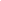 Section transparencies and resource binder powerpoint can be used as a guide for discussion on learning objectives.Show video clips as mentioned above to help students visualize information, provide students with clip questions to direct discussion on learning objectives/ information displayed during clip.Analyize Political Cartoons  Join or Die - Paying the Tax Man http://www.boondocksnet.com/gallery/political_cartoons.htmlStudents will write an essay answering the following, “How did peaceful protest in 1763 turn into armed rebellion in 1776”?Students will identify and analyze the content of the main parts of the Declaration of Independence.Use Declaration of Independence kit, show video and use provided booklets to relate current issues to the Declaration.Layered Curriculum lesson sample http://help4teachers.com/PhelpsColonial.htmTeacher Notes:Use teaching resource binder for worksheets, literature activities, primary source readings and biography readings to further inform students about unit.Section transparencies and resource binder powerpoint can be used as a guide for discussion on learning objectives.Show video clips as mentioned above to help students visualize information, provide students with clip questions to direct discussion on learning objectives/ information displayed during clip.Students complete the “Amendment Project” in which they analyze one of the amendments by identifying year added, effects in society and current examples in society.Students will create a new amendment based on societal trends in the U.S. today.PODCAST http://remarkablechatter.org/intentional-use-of-images-history-tech-34/Teacher Notes:Use teaching resource binder for worksheets, literature activities, primary source readings and biography readings to further inform students about unit.Section transparencies and resource binder powerpoint can be used as a guide for discussion on learning objectives.Show video clips as mentioned above to help students visualize information, provide students with clip questions to direct discussion on learning objectives/ information displayed during clip.Students will be asked to create an essay assessing whether the Articles of Confederation could have worked if given time.Have students read handout on Washington’s Farewell Address and identify and analyze its main components.Summative AssessmentsWritten tests / quizzes consisting of open-ended, multiple-choice, and essay questions.Expository Essays / Position PapersStudents will create DBQ and/or DBQ packetsMid-Term/Final ExamsModifications (ELLs, Special Education, Gifted and Talented)Follow all IEP modifications/504 planTeacher tutoringPeer tutoringCooperative learning groupsModified assignmentsDifferentiated instructionPresentation accommodations allow a student to:Listen to audio recordings instead of reading textLearn content from audio books, movies, videos and digital media instead of reading print versionsWork with fewer items per page or line and/or materials in a larger print sizeHave a designated readerHear instructions orallyRecord a lesson, instead of taking notesHave another student share class notes with himBe given an outline of a lessonUse visual presentations of verbal material, such as word webs and visual organizersBe given a written list of instructionsResponse accommodations allow a student to:Give responses in a form (oral or written) that’s easier for himDictate answers to a scribeCapture responses on an audio recorderUse a spelling dictionary or electronic spell-checkerUse a word processor to type notes or give responses in classSetting accommodations allow a student to:Work or take a test in a different setting, such as a quiet room with few distractionsSit where he learns best (for example, near the teacher)Use special lighting or acousticsTake a test in small group settingUse sensory tools such as an exercise band that can be looped around a chair’s legs (so fidgety kids can kick it and quietly get their energy out)Timing accommodations allow a student to:Take more time to complete a task or a testHave extra time to process oral information and directionsTake frequent breaks, such as after completing a taskScheduling accommodations allow a student to:Take more time to complete a projectTake a test in several timed sessions or over several daysTake sections of a test in a different orderTake a test at a specific time of dayOrganization skills accommodations allow a student to:Use an alarm to help with time managementMark texts with a highlighterHave help coordinating assignments in a book or plannerReceive study skills instructionAssignment modifications allow a student to:Complete fewer or different homework problems than peersWrite shorter papersAnswer fewer or different test questionsCreate alternate projects or assignmentsCurriculum modifications allow a student to:Learn different material Get graded or assessed using a different standard than the one for classmatesCurriculum Development Resources/Instructional Materials/Equipment Needed /Teacher Resources:District textbook example:  Example- United States History and Geography McGraw Hill Textbook (Online Digital Textbook)Graphic organizersSupplemental readingsAmerican Heritage Primary Source LibraryInternet use Example- Library of CongressGraphic organizersSupplemental readingsAmerican Heritage Primary Source LibraryInternet useSuggested Resources“America: The Story of Us”“10 Days that Unexpectedly Changed the World”Teacher Notes:Use teaching resource binder for worksheets, literature activities, primary source readings and biography readings to further inform students about unit.Section transparencies and resource binder powerpoint can be used as a guide for discussion on learning objectives.Show video clips as mentioned above to help students visualize information, provide students with clip questions to direct discussion on learning objectives/ information displayed during clip.Cooperative Activity in which students develop a presentation on the major reform movements of the early 1800’s.Students will research modern reform movements comparing and contrasting these reforms to those of the past.Teacher Notes:Use teaching resource binder for worksheets, literature activities, primary source readings and biography readings to further inform students about unit.Section transparencies and resource binder powerpoint can be used as a guide for discussion on learning objectives.Show video clips as mentioned above to help students visualize information, provide students with clip questions to direct discussion on learning objectives/ information displayed during clip.Hold class discussion or written assignment discussing the theme of Manifest Destiny as it applies to the future of the United States today. Discuss the relevancy of Frederick Jackson Turner’s “Frontier Thesis” in modern America.Formative Assessments (Suggested)Observations	QuestioningDiscussion	Exit/Admit Slips Learning/Response Logs	Graphic Organizers Peer/Self Assessments	Practice Presentations Visual Representations	Kinesthetic Assessments Individual WhiteboardsConstructive Quizzes Think Pair Share  Layered Curriculum   Flipped Classroom (Student Based Learning)As I See ItHomeworkClass workTeacher observationGroup participationNotebook assessmentProject presentationsClass discussionsDo NowSummative AssessmentsWritten tests / quizzes consisting of open-ended, multiple-choice, and essay questions.Expository Essays / Position PapersMid-Term/Final ExamsModifications (ELLs, Special Education, Gifted and Talented)Follow all IEP modifications/504 planTeacher tutoringPeer tutoringCooperative learning groupsModified assignmentsDifferentiated instructionPresentation accommodations allow a student to:Listen to audio recordings instead of reading textLearn content from audio books, movies, videos and digital media instead of reading print versionsWork with fewer items per page or line and/or materials in a larger print sizeHave a designated readerHear instructions orallyRecord a lesson, instead of taking notesHave another student share class notes with himBe given an outline of a lessonUse visual presentations of verbal material, such as word webs and visual organizersBe given a written list of instructionsResponse accommodations allow a student to:Give responses in a form (oral or written) that’s easier for himDictate answers to a scribeCapture responses on an audio recorderUse a spelling dictionary or electronic spell-checkerUse a word processor to type notes or give responses in classSetting accommodations allow a student to:Work or take a test in a different setting, such as a quiet room with few distractionsSit where he learns best (for example, near the teacher)Use special lighting or acousticsTake a test in small group settingUse sensory tools such as an exercise band that can be looped around a chair’s legs (so fidgety kids can kick it and quietly get their energy out)Timing accommodations allow a student to:Take more time to complete a task or a testHave extra time to process oral information and directionsTake frequent breaks, such as after completing a taskScheduling accommodations allow a student to:Take more time to complete a projectTake a test in several timed sessions or over several daysTake sections of a test in a different orderTake a test at a specific time of dayOrganization skills accommodations allow a student to:Use an alarm to help with time managementMark texts with a highlighterHave help coordinating assignments in a book or plannerReceive study skills instructionAssignment modifications allow a student to:Complete fewer or different homework problems than peersWrite shorter papersAnswer fewer or different test questionsCreate alternate projects or assignmentsCurriculum modifications allow a student to:Learn different material Get graded or assessed using a different standard than the one for classmatesCurriculum development Resources/Instructional Materials/Equipment Needed /Teacher Resources:District textbook example:  Example- United States History and Geography McGraw Hill Textbook (Online Digital Textbook)Graphic organizersSupplemental readingsRelevant Video Clips-  “Rough Riders”American Heritage Primary Source LibraryInternet use Example- Library of CongressGraphic organizersSupplemental ReadingsTechnology Integration:Kahn AcademyCrash Course (Youtube video)graphic novelsCollaborative documents using Google docs or WikisPodcasts, blogs, webquests, Keynote projects, online journal articles, discussion boards (i.e.: Turn it In and Edmodo)TeacherTubedigital storytellingPresentation software: PowerPoint, Prezi,QR CodesiPads, laptops, ChromebooksProjectors, document camerassubject specific website (i.e:  Today in History, Or This Day in History)Teacher Notes:Use teaching resource binder for worksheets, literature activities, primary source readings and biography readings to further inform students about unit.Section transparencies and resource binder powerpoint can be used as a guide for discussion on learning objectives.Show video clips as mentioned above to help students visualize information, provide students with clip questions to direct discussion on learning objectives/ information displayed during clip.Students will analyze and discuss the relevance of the Jingoist philosophy coupled with Social Darwinism and how it influenced U.S. foreign policy in the later part of the 1800’s.Created on:July, 2015Created by: Mary Ann Billerman, Sherri Holland, Tierney Meeker, Stephen PlanceyRevised on:Revised by:                             2015 OCEAN COUNTY SOCIAL STUDIES                     CURRICULUM FRAMEWORK                              2015 OCEAN COUNTY SOCIAL STUDIES                     CURRICULUM FRAMEWORK                              2015 OCEAN COUNTY SOCIAL STUDIES                     CURRICULUM FRAMEWORK                              2015 OCEAN COUNTY SOCIAL STUDIES                     CURRICULUM FRAMEWORK                              2015 OCEAN COUNTY SOCIAL STUDIES                     CURRICULUM FRAMEWORK                              2015 OCEAN COUNTY SOCIAL STUDIES                     CURRICULUM FRAMEWORK Content Area: Social StudiesContent Area: Social StudiesContent Area: Social StudiesContent Area: Social StudiesContent Area: Social StudiesContent Area: Social StudiesCourse Title: United States History ICourse Title: United States History ICourse Title: United States History ICourse Title: United States History IGrade Level: 10Grade Level: 10Unit Plan 1Origins of a New Society: European Colonization of the AmericasPacing Guide 2 WeeksPacing Guide 2 WeeksUnit Plan 2Balancing Liberty & Order: The Road to IndependencePacing Guide 2-3 weeksPacing Guide 2-3 weeksUnit Plan 3Balancing Liberty & Order: The Articles of Confederation and The ConstitutionPacing Guide 1-2 weeksPacing Guide 1-2 weeksUnit Plan 4Balancing Liberty & Order: Origins of American PoliticsPacing Guide 2-3 weeksPacing Guide 2-3 weeksUnit Plan 5An Emerging Nation: Life in the New NationPacing Guide 1-2 weeksPacing Guide 1-2 weeksUnit Plan 6Growth of Nationalism to the Reform MovementPacing Guide 4 weeksUnit Plan 7Manifest Destiny and The Road to the Civil WarPacing Guide 2-3 weeksUnit Plan 8Civil War and ReconstructionPacing Guide 2-3 weeksUnit Plan 9 Transformation from Agricultural to anIndustrial Society 1860-Gilded AgePacing Guide 4-6 weeksUnit Plan 10The U.S. on the Brink of Change: Becoming a World PowerPacing Guide 1-2 weeks2015 OCEAN COUNTY SOCIAL STUDIES CURRICULUMUnit 1 Overview2015 OCEAN COUNTY SOCIAL STUDIES CURRICULUMUnit 1 OverviewContent Area: Social StudiesContent Area: Social StudiesUnit Title: Origins of a New Society: European Colonization of the AmericasUnit Title: Origins of a New Society: European Colonization of the AmericasTarget Course/Grade Level: U.S. I/ 10Target Course/Grade Level: U.S. I/ 10Unit SummaryBetween the first voyage of Christopher Columbus in 1492 and the mid-1700s Europeans explored, conquered, and settled areas of the Americas. The influx of Europeans was marked by violence with the native people already living in the Americas and between the Europeans themselves as they competed for land and wealth. The Spanish colonization was heaviest in Mexico and Central and South America. The French settled mostly in what is now Canada, while the English established settlement along the North American Atlantic coast. By the mid-1700s,  European nations were firmly established in the Americas, but further conflict was ahead.Unit SummaryBetween the first voyage of Christopher Columbus in 1492 and the mid-1700s Europeans explored, conquered, and settled areas of the Americas. The influx of Europeans was marked by violence with the native people already living in the Americas and between the Europeans themselves as they competed for land and wealth. The Spanish colonization was heaviest in Mexico and Central and South America. The French settled mostly in what is now Canada, while the English established settlement along the North American Atlantic coast. By the mid-1700s,  European nations were firmly established in the Americas, but further conflict was ahead.Primary Interdisciplinary Connections:English-   Point of View -Columbus Hero or Villain?Geography- Map of the world -The Flat Earth Society - locations of Native American SocietiesEconomics - Triangular Trade, mercantilism, slave trade Sociology- Columbian Exchange   Clash of CulturesMathematics-  population  Demographics  Government-   Discovery vs InvasionPrimary Interdisciplinary Connections:English-   Point of View -Columbus Hero or Villain?Geography- Map of the world -The Flat Earth Society - locations of Native American SocietiesEconomics - Triangular Trade, mercantilism, slave trade Sociology- Columbian Exchange   Clash of CulturesMathematics-  population  Demographics  Government-   Discovery vs Invasion21st Century Themes: Search for the water way to the East, the search for gold, the arrival of Europeans which end isolationism in the Americas, and the Columbian Exchange (new economic opportunities for the Europe).Critical thinking, problem solving, reasoning, analysis, interpretation, synthesizing informationResearch skills and practices, interrogative questioningCreativity, artistry, curiosity, imagination, innovation, personal expressionPerseverance, self-direction, planning, self-discipline, adaptability, initiativeOral and written communication, public speaking and presenting, listeningLeadership, teamwork, collaboration, cooperation, virtual workspacesInformation and communication technology (ITC) literacy, media and internet literacy, visual interpretation, data interpretation and analysis, computer programmingCivic, ethical, and social-justice literacyEconomic and financial literacy, entrepreneurialism                   mercantilism                   triangular tradeGlobal awareness, multicultural literacy, humanitarianismScientific literacy and reasoning, the scientific methodEnvironmental and conservation literacy, ecosystems understanding              worlds collide European-Native American contactHealth and wellness literacy, including nutrition, diet, exercise, and public health and safety21st Century Themes: Search for the water way to the East, the search for gold, the arrival of Europeans which end isolationism in the Americas, and the Columbian Exchange (new economic opportunities for the Europe).Critical thinking, problem solving, reasoning, analysis, interpretation, synthesizing informationResearch skills and practices, interrogative questioningCreativity, artistry, curiosity, imagination, innovation, personal expressionPerseverance, self-direction, planning, self-discipline, adaptability, initiativeOral and written communication, public speaking and presenting, listeningLeadership, teamwork, collaboration, cooperation, virtual workspacesInformation and communication technology (ITC) literacy, media and internet literacy, visual interpretation, data interpretation and analysis, computer programmingCivic, ethical, and social-justice literacyEconomic and financial literacy, entrepreneurialism                   mercantilism                   triangular tradeGlobal awareness, multicultural literacy, humanitarianismScientific literacy and reasoning, the scientific methodEnvironmental and conservation literacy, ecosystems understanding              worlds collide European-Native American contactHealth and wellness literacy, including nutrition, diet, exercise, and public health and safetyLearning TargetsLearning TargetsStandards6.1 U.S. History: America in the World:  All students will acquire the knowledge and skills to think analytically about how past and present interactions of people, cultures, and the environment shape the American heritage. Such knowledge and skills enable students to make informed decisions that reflect fundamental rights and core democratic values as productive citizens in local, national, and global communities.6.3 Active Citizenship in the 21st Century:  All students will acquire historical understanding of political and diplomatic ideas, forces, and institutions throughout the history of New Jersey, the United States, and the World.8.1 Educational Technology: All students will use digital tools to access, manage, evaluate, and synthesize information in order to solve problems individually and collaborate and to create and communicate knowledge.8.2 Technology Education, Engineering, and Design: All students will develop an understanding of the nature and impact of technology, engineering, technological design, and the designed world, as they relate to the individual, global society, and the environment.9.1 21st-Century Life & Career Skills - All students will demonstrate the creative, critical thinking, collaboration, and problem-solving skills needed to function successfully as both global citizens and workers in diverse ethnic and organizational cultures.9.4 Career and Technical Education:  All students who complete a career and technical education program will acquire academic and technical skills for careers in emerging and established professions that lead to technical skill proficiency, credentials, certificates, licenses, and/or degreesStandards6.1 U.S. History: America in the World:  All students will acquire the knowledge and skills to think analytically about how past and present interactions of people, cultures, and the environment shape the American heritage. Such knowledge and skills enable students to make informed decisions that reflect fundamental rights and core democratic values as productive citizens in local, national, and global communities.6.3 Active Citizenship in the 21st Century:  All students will acquire historical understanding of political and diplomatic ideas, forces, and institutions throughout the history of New Jersey, the United States, and the World.8.1 Educational Technology: All students will use digital tools to access, manage, evaluate, and synthesize information in order to solve problems individually and collaborate and to create and communicate knowledge.8.2 Technology Education, Engineering, and Design: All students will develop an understanding of the nature and impact of technology, engineering, technological design, and the designed world, as they relate to the individual, global society, and the environment.9.1 21st-Century Life & Career Skills - All students will demonstrate the creative, critical thinking, collaboration, and problem-solving skills needed to function successfully as both global citizens and workers in diverse ethnic and organizational cultures.9.4 Career and Technical Education:  All students who complete a career and technical education program will acquire academic and technical skills for careers in emerging and established professions that lead to technical skill proficiency, credentials, certificates, licenses, and/or degreesContent StatementsContent StatementsCPI #Cumulative Progress Indicator (CPI)6.1.12.A.1.aExplain how British North American colonies adopted the British governance structure to fit their ideas of individual rights, economic growth, and participatory government.6.1.12.A.1.bAnalyze how gender, property ownership, religion, and legal status affected political rights.6.1.12.B.1.aRelate regional variations (e.g., climate, soil conditions, and other natural resources) to economic development in the New World.6.1.12.C.1.aExplain how economic ideas and the practices of mercantilism and capitalism conflicted during this time period.6.1.12.C.1.bDetermine the extent to which natural resources, labor systems (i.e., the use of indentured servants, African slaves, and immigrant labor), and entrepreneurship contributed to economic development in the American colonies.6.1.12.D.1.aExplain the consequences to Native American groups of the loss of their land and people.6.3.12.A.1Develop a plan for public accountability and transparency in government related to a particular issue(s) and share the plan with appropriate government officials.6.3.12.A.2Compare current case studies involving slavery, child labor, or other unfair labor practices in the United States with those of other nationsproblems are universal.6.3.12.B.1Collaborate with students from other countries to develop possible solutions to an issue of environmental justice, and present those solutions to relevant national and international governmental and/or nongovernmental organizations.6.3.12.C.1Participate in a real or simulated hearing about a social issue with a related economic impact (e.g., growing health care costs, immigration), and justify conclusions after weighing evidence from multiple experts and stakeholders.6.3.12.D.1Analyze current laws involving individual rights and national security, and evaluate how the laws might be applied to a current case study that cites a violation of an individual's constitutional rights.8.1.12.A.1Construct a spreadsheet, enter data, and use mathematical or logical functions to manipulate data, generate charts and graphs, and interpret the results.8.1.12.A.2Produce and edit a multi-page document for a commercial or professional audience using desktop publishing and/or graphics software.8.1.12.A.3Participate in online courses, learning communities, social networks, or virtual worlds and recognize them as resources for lifelong learning.8.1.12.A.4Create a personalized digital portfolio that contains an résumé, exemplary projects, and activities, which together reflect personal and academic interests, achievements, and career aspirations.8.1.12.B.1Design and pilot a digital learning game to demonstrate knowledge and skills related to one or more content areas or a real world situation.8.1.12.C.1Develop an innovative solution to a complex, local or global problem or issue in collaboration with peers and experts, and present ideas for feedback in an online community.8.1.12.D.1Evaluate policies on unauthorized electronic access (e.g., hacking) and disclosure and on dissemination of personal information.8.1.12.D.2Demonstrate appropriate use of copyrights as well as fair use and Creative Commons guidelines.8.1.12.D.3Compare and contrast international government policies on filters for censorship.8.1.12.D.4Explain the impact of cyber crimes on society.8.1.12.E.1Develop a systematic plan of investigation with peers and experts from other countries to produce an innovative solution to a state, national, or worldwide problem or issue.8.1.12.E.2Predict the impact on society of unethical use of digital tools, based on research and working with peers and experts in the field.8.1.12.F.1Select and use specialized databases for advanced research to solve real-world problems.8.1.12.F.2Analyze the capabilities and limitations of current and emerging technology emerging technology resources and assess their potential to address educational, career, personal, and social needs.8.2.12.A.1Design and create a technology product or system that improves the quality of life and identify trade-offs, risks, and benefits.8.2.12.B.1Design and create a product that maximizes conservation and sustainability of a scarce resource, using the design process and entrepreneurial skills throughout the design process.8.2.12.B.2Design and create a prototype for solving a global problem, documenting how the proposed design features affect the feasibility of the prototype through the use of engineering,drawing, and other technical methods of illustration.8.2.12.B.3Analyze the full costs, benefits, trade-offs, and risks related to the use of technologies in a potential career path.8.2.12.C.1Analyze the ethical impact of a product, system, or environment, worldwide, and report findings in a web-based publication that elicits further comment and analysis.8.2.12.C.2Evaluate ethical considerations regarding the sustainability of resources that are used for the design, creation, and maintenance of a chosen product.8.2.12.C.3Evaluate the positive and negative impacts in a design by providing a digital overview of a chosen product and suggest potential modifications to address the negative impacts.8.2.12.D.1Reverse-engineer a product to assist in designing a more eco-friendly version, using an analysis of trends and data about renewable and sustainable materials to guide your work.8.2.12.E.1Use the design process to devise a technological product or system that addresses a global issue, and provide documentation through drawings, data, and materials, taking the relevant cultural perspectives into account throughout the design and development process.8.2.12.F.1Determine and use the appropriate application of resources in the design, development, and creation of a technological product or system.8.2.12.F.2Explain how material science impacts the quality of products.8.2.12.F.3Select and utilize resources that have been modified by digital tools (e.g., CNC equipment, CAD software) in the creation of a technological product or system.8.2.12.G.1Analyze the interactions among various technologies  and collaborate to create a product or system demonstrating their interactivity.9.1.12All students will demonstrate the creative, critical thinking, collaboration, and problem- solving skills needed to function successfully as both global citizens and workers in diverse ethnic and organizational cultures.9.4.12All students who complete a career and technical education program will acquire academic and technical skills for careers in emerging and established professions that lead toRH-9-10.1Cite specific textual evidence to support analysis of primary and secondary sources, attending to such features as the date and origin of the information.RH-9-10.2Determine the central ideas or information of a primary or secondary source; provide an accurate summary of how key events or ideas develop over the course of the text.RH-9-10.3Analyze in detail a series of events described in a text; determine whether earlier events caused later ones or simply preceded them.RH-9-10.4Determine the meaning of words and phrases as they are used in a text, including vocabulary describing political, social, or economic aspects of history/social science.RH-9-10.5Analyze how a text uses structure to emphasize key points or advance an explanation or analysis.RH-9-10.6Compare the point of view of two or more authors for how they treat the same or similar topics, including which details they include and emphasize in their respective accounts.RH-9-10.7Integrate quantitative or technical analysis (e.g., charts, research data) with qualitative analysis in print or digital text.RH-9-10.8Assess the extent to which the reasoning and evidence in a text support the author’s claims.RH-9-10.9Compare and contrast treatments of the same topic in several primary and secondary sources.RH-9-10.10By the end of grade 10, read and comprehend history/social studies texts in the grades 9–10 text complexity band independently and proficiently.By the end of grade 10, read and comprehend history/social studies texts in the grades 9–10 text complexity band independently and proficiently.WHST.9- 10.1Write arguments focused on discipline-specific content.Write arguments focused on discipline-specific content.WHST.9- 10.2Write informative/explanatory texts, including the narration of historical events, scientific procedures/ experiments, or technical processes.Write informative/explanatory texts, including the narration of historical events, scientific procedures/ experiments, or technical processes.WHST.9- 10.3(See note; not applicable as a separate requirement)(See note; not applicable as a separate requirement)WHST.9- 10.4Produce clear and coherent writing in which the development, organization, and style are appropriate to task, purpose, and audience.Produce clear and coherent writing in which the development, organization, and style are appropriate to task, purpose, and audience.WHST.9- 10.5Develop and strengthen writing as needed by planning, revising, editing, rewriting, or trying a new approach, focusing on addressing what is most significant for a specific purpose and audience.Develop and strengthen writing as needed by planning, revising, editing, rewriting, or trying a new approach, focusing on addressing what is most significant for a specific purpose and audience.WHST.9- 10.6Use technology, including the Internet, to produce, publish, and update individual or shared writing products, taking advantage of technology’s capacity to link to other information and to display information flexibly and dynamically.Use technology, including the Internet, to produce, publish, and update individual or shared writing products, taking advantage of technology’s capacity to link to other information and to display information flexibly and dynamically.WHST.9- 10.7Conduct short as well as more sustained research projects to answer a question (including a self-generated question) or solve a problem; narrow or broaden the inquiry when appropriate; synthesize multiple sources on the subject, demonstrating understanding of the subject under investigation.Conduct short as well as more sustained research projects to answer a question (including a self-generated question) or solve a problem; narrow or broaden the inquiry when appropriate; synthesize multiple sources on the subject, demonstrating understanding of the subject under investigation.WHST.9- 10.8Gather relevant information from multiple authoritative print and digital sources, using advanced searches effectively; assess the usefulness of each source in answering the research question; integrate information into the text selectively to maintain the flow of ideas, avoiding plagiarism and following a standard format for citation.Gather relevant information from multiple authoritative print and digital sources, using advanced searches effectively; assess the usefulness of each source in answering the research question; integrate information into the text selectively to maintain the flow of ideas, avoiding plagiarism and following a standard format for citation.WHST.9- 10.9Draw evidence from informational texts to support analysis, reflection, and research.Draw evidence from informational texts to support analysis, reflection, and research.WHST.9- 10.10Write routinely over extended time frames (time for reflection and revision) and shorter time frames (a single sitting or a day or two) for a range of discipline-specific tasks, purposes, and audiences.Write routinely over extended time frames (time for reflection and revision) and shorter time frames (a single sitting or a day or two) for a range of discipline-specific tasks, purposes, and audiences.Unit Essential QuestionsWhat democratic values of today were derived from the Colonial Era?How has our political, social, and economic heritage evolved from this period?How are current events related to the physical and human characteristics of places and regions?Unit Essential QuestionsWhat democratic values of today were derived from the Colonial Era?How has our political, social, and economic heritage evolved from this period?How are current events related to the physical and human characteristics of places and regions?Unit Enduring UnderstandingsContemporary democracy is evolved from the values of the colonial era.The American colonies evolved as a result of a combination of political, economic, religious, and social influences from Europe and then these were adapted to fit the unique circumstances of the colonies.The interaction between European and Native American societies impacted both cultures in both positive and negative ways.The competition for land and labor greatly impacted the economic and social development of the colonies.Unit Learning Targets (Objectives)Unit Learning Targets (Objectives)Unit Learning Targets (Objectives)Evidence of LearningFormative AssessmentsObservations	QuestioningDiscussion	Exit/Admit Slips Learning/Response Logs	Graphic Organizers Peer/Self Assessments	Practice Presentations Visual Representations	Kinesthetic Assessments Constructive QuizzesThink Pair Share As I See ItHomeworkClass workTeacher observationGroup participationNotebook assessmentProject presentationsClass discussionsDo NowVaried journal prompts, spelling or vocabulary listsAnchor activitiesChoice of review activitiesHomework optionsFlexible groupingVaried computer programsMultiple learning intelligenceUse of graphic organizersThink-Pair-Share by readiness, interest and/or learning profileGames to practice mastery of information and skillMultiple levels of questioningJigsawMultiple TextsAlternative AssessmentsModified AssessmentsOpen Ended Activities/ AssessmentsLayered Curriculum Flipped Classroom (Student Based Learning)Discussion BoardsSummative AssessmentsStudents will construct an expository (point of view) essay in which they will determine how the five themes of geography influenced colonial development.Students will create a DBQ for the topic and/or DBQ packets.Students will take a pencil and paper test comprised primarily of open-ended questions.  The questions will ask the students to apply and evaluate their knowledge about the period.Quarterly or Mid-Term/Final Exams                              2015 OCEAN COUNTY CURRICULUM OVERVIEW                                                                      UNIT 2                               2015 OCEAN COUNTY CURRICULUM OVERVIEW                                                                      UNIT 2 Content Area: Social StudiesContent Area: Social StudiesUnit Title: The Road to IndependenceUnit Title: The Road to IndependenceTarget Course/Grade Level: U.S. I/ 10Target Course/Grade Level: U.S. I/ 10Unit SummaryThe American Revolution was more than a war for independence. The struggle reflected the development of the unique American identity that was fueled by colonists personal definition of democracy and equality. This new consciousness inspired a war that led to independence from Great Britain and the creation of a radically new society.Unit SummaryThe American Revolution was more than a war for independence. The struggle reflected the development of the unique American identity that was fueled by colonists personal definition of democracy and equality. This new consciousness inspired a war that led to independence from Great Britain and the creation of a radically new society.Primary Interdisciplinary Connections:English-  vocabulary   primary sources  Declaration of Independence - vernacular Common SenseGeography-  Maps- Scales - distance- effects of climate, location, place, region, environment Economics-      end of salutary neglect development of American capitalism Government & Politics-              what is the purpose of government - role of authority  Art -  Leutze Painting  “Washington Crossing the Delaware”Primary Interdisciplinary Connections:English-  vocabulary   primary sources  Declaration of Independence - vernacular Common SenseGeography-  Maps- Scales - distance- effects of climate, location, place, region, environment Economics-      end of salutary neglect development of American capitalism Government & Politics-              what is the purpose of government - role of authority  Art -  Leutze Painting  “Washington Crossing the Delaware”21st Century Themes: Financial, Economic, Business and Entrepreneurial Literacy, Health Literacy, Creativity and Innovation, Critical Thinking and Problem Solving, Communication and Collaboration, Information Literacy, Media Literacy, Information and Communication Technology Literacy, Life and Career SkillsCritical thinking, problem solving, reasoning, analysis, interpretation, synthesizing informationFight for Independence yes/no Research skills and practices, interrogative questioningCreativity, artistry, curiosity, imagination, innovation, personal expressionPerseverance, self-direction, planning, self-discipline, adaptability, initiativeOral and written communication, public speaking and presenting, listening      Debates Patriot/LoyalistLeadership, teamwork, collaboration, cooperation, virtual workspaces      Organize a Protest March       Publish a NewspaperInformation and communication technology (ITC) literacy, media and internet literacy, visual            interpretation, data interpretation and analysis, computer programmingCivic, ethical, and social-justice literacyEconomic and financial literacy, entrepreneurialismGlobal awareness, multicultural literacy, humanitarianismScientific literacy and reasoning, the scientific methodEnvironmental and conservation literacy, ecosystems understandingHealth and wellness literacy, including nutrition, diet, exercise, and public health and safetyPresentation accommodations allow a student to:Listen to audio recordings instead of reading textLearn content from audio books, movies, videos and digital media instead of reading print versionsWork with fewer items per page or line and/or materials in a larger print sizeHave a designated readerHear instructions orallyRecord a lesson, instead of taking notesHave another student share class notes with himBe given an outline of a lessonUse visual presentations of verbal material, such as word webs and visual organizersBe given a written list of instructionsResponse accommodations allow a student to:Give responses in a form (oral or written) that’s easier for himDictate answers to a scribeCapture responses on an audio recorderUse a spelling dictionary or electronic spell-checkerUse a word processor to type notes or give responses in classSetting accommodations allow a student to:Work or take a test in a different setting, such as a quiet room with few distractionsSit where he learns best (for example, near the teacher)Use special lighting or acousticsTake a test in small group settingUse sensory tools such as an exercise band that can be looped around a chair’s legs (so fidgety kids can kick it and quietly get their energy out)Timing accommodations allow a student to:Take more time to complete a task or a testHave extra time to process oral information and directionsTake frequent breaks, such as after completing a taskScheduling accommodations allow a student to:Take more time to complete a projectTake a test in several timed sessions or over several daysTake sections of a test in a different orderTake a test at a specific time of dayOrganization skills accommodations allow a student to:Use an alarm to help with time managementMark texts with a highlighterHave help coordinating assignments in a book or plannerReceive study skills instructionAssignment modifications allow a student to:Complete fewer or different homework problems than peersWrite shorter papersAnswer fewer or different test questionsCreate alternate projects or assignmentsCurriculum modifications allow a student to:Get graded or assessed using a different standard than the one for classmates21st Century Themes: Financial, Economic, Business and Entrepreneurial Literacy, Health Literacy, Creativity and Innovation, Critical Thinking and Problem Solving, Communication and Collaboration, Information Literacy, Media Literacy, Information and Communication Technology Literacy, Life and Career SkillsCritical thinking, problem solving, reasoning, analysis, interpretation, synthesizing informationFight for Independence yes/no Research skills and practices, interrogative questioningCreativity, artistry, curiosity, imagination, innovation, personal expressionPerseverance, self-direction, planning, self-discipline, adaptability, initiativeOral and written communication, public speaking and presenting, listening      Debates Patriot/LoyalistLeadership, teamwork, collaboration, cooperation, virtual workspaces      Organize a Protest March       Publish a NewspaperInformation and communication technology (ITC) literacy, media and internet literacy, visual            interpretation, data interpretation and analysis, computer programmingCivic, ethical, and social-justice literacyEconomic and financial literacy, entrepreneurialismGlobal awareness, multicultural literacy, humanitarianismScientific literacy and reasoning, the scientific methodEnvironmental and conservation literacy, ecosystems understandingHealth and wellness literacy, including nutrition, diet, exercise, and public health and safetyPresentation accommodations allow a student to:Listen to audio recordings instead of reading textLearn content from audio books, movies, videos and digital media instead of reading print versionsWork with fewer items per page or line and/or materials in a larger print sizeHave a designated readerHear instructions orallyRecord a lesson, instead of taking notesHave another student share class notes with himBe given an outline of a lessonUse visual presentations of verbal material, such as word webs and visual organizersBe given a written list of instructionsResponse accommodations allow a student to:Give responses in a form (oral or written) that’s easier for himDictate answers to a scribeCapture responses on an audio recorderUse a spelling dictionary or electronic spell-checkerUse a word processor to type notes or give responses in classSetting accommodations allow a student to:Work or take a test in a different setting, such as a quiet room with few distractionsSit where he learns best (for example, near the teacher)Use special lighting or acousticsTake a test in small group settingUse sensory tools such as an exercise band that can be looped around a chair’s legs (so fidgety kids can kick it and quietly get their energy out)Timing accommodations allow a student to:Take more time to complete a task or a testHave extra time to process oral information and directionsTake frequent breaks, such as after completing a taskScheduling accommodations allow a student to:Take more time to complete a projectTake a test in several timed sessions or over several daysTake sections of a test in a different orderTake a test at a specific time of dayOrganization skills accommodations allow a student to:Use an alarm to help with time managementMark texts with a highlighterHave help coordinating assignments in a book or plannerReceive study skills instructionAssignment modifications allow a student to:Complete fewer or different homework problems than peersWrite shorter papersAnswer fewer or different test questionsCreate alternate projects or assignmentsCurriculum modifications allow a student to:Get graded or assessed using a different standard than the one for classmatesLearning TargetsLearning TargetsStandards6.1 U.S. History: America in the World:All students will acquire the knowledge and skills to think analytically about how past and present interactions of people, cultures, and the environment shape the American heritage. Suchknowledge and skills enable students to make informed decisions that reflect fundamental rights and core democratic values as productive citizens in local, national, and global communities.8.1 Educational Technology: All students will use digital tools to access, manage, evaluate, and synthesize information in order to solve problems individually and collaborate and to create and communicate knowledge.9.1 21st-Century Life & Career Skills - All students will demonstrate the creative, critical thinking, collaboration, and problem-solving skills needed to function successfully as both global citizens and workers in diverse ethnic and organizational cultures.Standards6.1 U.S. History: America in the World:All students will acquire the knowledge and skills to think analytically about how past and present interactions of people, cultures, and the environment shape the American heritage. Suchknowledge and skills enable students to make informed decisions that reflect fundamental rights and core democratic values as productive citizens in local, national, and global communities.8.1 Educational Technology: All students will use digital tools to access, manage, evaluate, and synthesize information in order to solve problems individually and collaborate and to create and communicate knowledge.9.1 21st-Century Life & Career Skills - All students will demonstrate the creative, critical thinking, collaboration, and problem-solving skills needed to function successfully as both global citizens and workers in diverse ethnic and organizational cultures.Content StatementsContent StatementsCPI #Cumulative Progress Indicator (CPI)6.1.12.A.2.aAnalyze the intellectual origins of the major ideas expressed in the Declaration of Independence.6.1.12.D.3.aAnalyze contributions and perspectives of African Americans, Native Americans, and women during the American Revolution.6.1.12.D.3.eDetermine the impact of African American leaders and institutions in shaping free Black communities in the North.6.1.12.A.1.aExplain how British North American colonies adapted the British governance structure to fit their ideas of individual rights, economic growth, and participatory government.6.1.12.A.1.bAnalyze how gender, property ownership, religion, and legal status affected political rights.6.1.12.B.1.aRelate regional variations (e.g., climate, soil conditions, and other natural resources) to economic development in the New World.6.1.12.C.1.aExplain how economic ideas and the practices of mercantilism and capitalism conflicted during this time period.6.1.12.C.1.bDetermine the extent to which natural resources, labor systems (i.e., the use of indentured servants, African slaves, and immigrant labor), and entrepreneurship contributed to economic development in the American colonies.Determine the extent to which natural resources, labor systems (i.e., the use of indentured servants, African slaves, and immigrant labor), and entrepreneurship contributed to economic development in the American colonies.6.1.12.D.1.aExplain the consequences to Native American groups of the loss of their land and people.Explain the consequences to Native American groups of the loss of their land and people.Unit Essential QuestionsWhy did the British and the colonial policies in North America change in the colonies after 1763?What were the strengths and weaknesses of both the Americans and the British at the start of the war?How did peaceful protest in 1763 turn into armed rebellion by 1776?What factors contributed to the American victory in The Revolutionary War?Evaluate the impact of The AmericanRevolution from the point of view of A. Women;B. African Americans; C. Native Americans; D. People Around the WorldUnit Essential QuestionsWhy did the British and the colonial policies in North America change in the colonies after 1763?What were the strengths and weaknesses of both the Americans and the British at the start of the war?How did peaceful protest in 1763 turn into armed rebellion by 1776?What factors contributed to the American victory in The Revolutionary War?Evaluate the impact of The AmericanRevolution from the point of view of A. Women;B. African Americans; C. Native Americans; D. People Around the WorldUnit Enduring UnderstandingsBritish policies changed because they acquired a large empire and a large debt. The colonial attitudes changed because they developed a sense independence after fighting in The French and Indian Wars.The British had all the resources while the colonists had the cause.Numerous attempts by the colonists for a resolution of conflict were ignored by the British government.Reason to fight, leadership of George Washington and foreign assistance.Women- traditional roles were challenged; African Americans- increased awareness for the possibilities of freedom; Native Americans- Iroquois nations were pushed of their land, and Native American support for the British was used as justification for future persecution; People Around the World- set an example for other nations of the triumph of liberty and popular sovereignty .Unit Learning Targets (Objectives)Students will ...Dissect the issues and ideas behind the RevolutionExplain how the American colonists moved from peaceful protest in 1763 to armed rebellion in 1776.Analyze the causes, major events and results of The American Revolution.Unit Learning Targets (Objectives)Students will ...Dissect the issues and ideas behind the RevolutionExplain how the American colonists moved from peaceful protest in 1763 to armed rebellion in 1776.Analyze the causes, major events and results of The American Revolution.Unit Learning Targets (Objectives)Students will ...Dissect the issues and ideas behind the RevolutionExplain how the American colonists moved from peaceful protest in 1763 to armed rebellion in 1776.Analyze the causes, major events and results of The American Revolution.Evidence of LearningFormative AssessmentsObservations	QuestioningDiscussion	Exit/Admit Slips Learning/Response Logs	Graphic Organizers Peer/Self Assessments	Practice Presentations Visual Representations	Kinesthetic Assessments Constructive QuizzesThink Pair Share As I See ItHomeworkClass workTeacher observationGroup participationNotebook assessmentProject presentationsClass discussionsDo NowVaried journal prompts, spelling or vocabulary listsAnchor activitiesChoice of review activitiesHomework optionsFlexible groupingVaried computer programsMultiple learning intelligenceUse of graphic organizersThink-Pair-Share by readiness, interest and/or learning profileGames to practice mastery of information and skillMultiple levels of questioningJigsawMultiple TextsAlternative AssessmentsModified AssessmentsOpen Ended Activities/ AssessmentsLayered Curriculum Flipped Classroom (Student Based Learning)Discussion BoardsSummative AssessmentsStudents will construct an expository (point of view) essay in which they will determine how the five themes of geography influenced colonial development.Students will create a DBQ for the topic and/or DBQ packets.Students will take a pencil and paper test comprised primarily of open-ended questions. The questions will ask the students to apply and evaluate their knowledge about the period.Quarterly or Mid-Term/Final Exams.Open ended writing assignments Compare and Contrast Essays        Unit TestsReading Comprehension QuizzesWeekly informational comprehension quizTake Home ProjectsOral presentationsDBQComputer Projects (Pod Casts, Newsletters)Quarterly or Midterm/FinalModifications (ELLs, Special Education, Gifted and Talented):Follow all IEP modifications/504 planTeacher tutoringPeer tutoringCooperative learning groupsModified assignmentsDifferentiated instructionPresentation accommodations allow a student to:Listen to audio recordings instead of reading textLearn content from audio books, movies, videos and digital media instead of reading print versionsWork with fewer items per page or line and/or materials in a larger print sizeHave a designated readerHear instructions orallyRecord a lesson, instead of taking notesHave another student share class notes with himBe given an outline of a lessonUse visual presentations of verbal material, such as word webs and visual organizersBe given a written list of instructionsResponse accommodations allow a student to:Give responses in a form (oral or written) that’s easier for himDictate answers to a scribeCapture responses on an audio recorderUse a spelling dictionary or electronic spell-checkerUse a word processor to type notes or give responses in classSetting accommodations allow a student to:Work or take a test in a different setting, such as a quiet room with few distractionsSit where he learns best (for example, near the teacher)Use special lighting or acousticsTake a test in small group settingUse sensory tools such as an exercise band that can be looped around a chair’s legs (so fidgety kids can kick it and quietly get their energy out)Timing accommodations allow a student to:Take more time to complete a task or a testHave extra time to process oral information and directionsTake frequent breaks, such as after completing a taskScheduling accommodations allow a student to:Take more time to complete a projectTake a test in several timed sessions or over several daysTake sections of a test in a different orderTake a test at a specific time of dayOrganization skills accommodations allow a student to:Use an alarm to help with time managementMark texts with a highlighterHave help coordinating assignments in a book or plannerReceive study skills instructionAssignment modifications allow a student to:Complete fewer or different homework problems than peersWrite shorter papersAnswer fewer or different test questionsCreate alternate projects or assignmentsCurriculum modifications allow a student to:Get graded or assessed using a different standard than the one for classmatesCurriculum Development Resources/Instructional Materials/Equipment Needed Teacher Resources:Curriculum Framework District provided textbook, online resource materials, other classroom resourcesTeacher Resource MaterialsTechnology Integration:Kahn AcademyCrash Coursegraphic novelsCollaborative documents using Google docs or Wikis Podcasts, blogs, webquests, Keynote projects, online journal articles, discussion boards (i.e.: Turn it In and Edmodo)TeacherTubedigital storytellingPresentation software: PowerPoint, Prezi, QR CodesiPads, laptops, ChromebooksProjectors, document cameras subject specific website (i.e:  Today in History, Or This Day in History) 2015 OCEAN COUNTY  SOCIAL STUDIES CURRICULUMUNIT 3 OverviewContent Area: Social StudiesUnit Title: Articles of Confederation and The ConstitutionTarget Course/Grade Level: U.S. I/ 10Unit SummaryA group of powerful men succeeded in writing and winning approval of the federal Constitution and in establishing a strong central government. The conflict generated by their efforts resulted in safeguards in the form of The Bill of Rights to protect Americans liberty from government infringement.Primary Interdisciplinary Connections:English-  Argumentative Essay evidence,  pro con debate-Patriot Loyalists- Rebellion and Civil DisobedienceGovernment & Politics- Bill of Rights today newspaper articlesGeography -Significance of distance  Map between colonies and New WorldMathematics-  Map Scales,  Population demographics, war tactics and strategiesArt-political cartoonsEconomics-  inflation debt 21st Century Themes: Financial, Economic, Business and Entrepreneurial Literacy, Health Literacy, Creativity and Innovation, Critical Thinking and Problem Solving, Communication and Collaboration, Information Literacy, Media Literacy, Information and Communication Technology Literacy, and Life.Critical thinking, problem solving, reasoning, analysis, interpretation, synthesizing informationResearch skills and practices, interrogative questioningCreativity, artistry, curiosity, imagination, innovation, personal expressionPerseverance, self-direction, planning, self-discipline, adaptability, initiativeOral and written communication, public speaking and presenting, listeningLeadership, teamwork, collaboration, cooperation, virtual workspacesInformation and communication technology (ITC) literacy, media and internet literacy, visual interpretation, data interpretation and analysis, computer programmingCivic, ethical, and social-justice literacyEconomic and financial literacy, entrepreneurialismGlobal awareness, multicultural literacy, humanitarianismScientific literacy and reasoning, the scientific methodEnvironmental and conservation literacy, ecosystems understandingHealth and wellness literacy, including nutrition, diet, exercise, and public health and safetyLearning TargetsLearning TargetsStandards6.1 U.S. History: America in the World:  All students will acquire the knowledge and skills to think analytically about how past and present interactions of people, cultures, and the environment shape the American heritage. Such knowledge and skills enable students to make informed decisions that reflect fundamental rights and core democratic values as productive citizens in local, national, and global communities.6.3 Active Citizenship in the 21st Century:  All students will acquire historical understanding of political and diplomatic ideas, forces, and institutions throughout the history of New Jersey, the United States, and the World.8.1 Educational Technology: All students will use digital tools to access, manage, evaluate, and synthesize information in order to solve problems individually and collaborate and to create and communicate knowledge.8.2 Technology Education, Engineering, and Design: All students will develop an understanding of the nature and impact of technology, engineering, technological design, and the designed world, as they relate to the individual, global society, and the environment.9.1 21st-Century Life & Career Skills - All students will demonstrate the creative, critical thinking, collaboration, and problem-solving skills needed to function successfully as both global citizens and workers in diverse ethnic and organizational cultures.9.4 Career and Technical Education:  All students who complete a career and technical education program will acquire academic and technical skills for careers in emerging and established professions that lead to technical skill proficiency, credentials, certificates, licenses, and/or degreesStandards6.1 U.S. History: America in the World:  All students will acquire the knowledge and skills to think analytically about how past and present interactions of people, cultures, and the environment shape the American heritage. Such knowledge and skills enable students to make informed decisions that reflect fundamental rights and core democratic values as productive citizens in local, national, and global communities.6.3 Active Citizenship in the 21st Century:  All students will acquire historical understanding of political and diplomatic ideas, forces, and institutions throughout the history of New Jersey, the United States, and the World.8.1 Educational Technology: All students will use digital tools to access, manage, evaluate, and synthesize information in order to solve problems individually and collaborate and to create and communicate knowledge.8.2 Technology Education, Engineering, and Design: All students will develop an understanding of the nature and impact of technology, engineering, technological design, and the designed world, as they relate to the individual, global society, and the environment.9.1 21st-Century Life & Career Skills - All students will demonstrate the creative, critical thinking, collaboration, and problem-solving skills needed to function successfully as both global citizens and workers in diverse ethnic and organizational cultures.9.4 Career and Technical Education:  All students who complete a career and technical education program will acquire academic and technical skills for careers in emerging and established professions that lead to technical skill proficiency, credentials, certificates, licenses, and/or degreesContent StatementsContent StatementsCPI #Cumulative Progress Indicator (CPI)6.1.12.A.2.bEvaluate the importance of the Declaration of Independence, the Constitution, and the Bill of Rights to the spread of democracy around the world.6.1.12.A.2.cCompare and contrast state constitutions, including New Jersey’s 1776 constitution, with the United States Constitution, and determine their impact on the development of American constitutional government.6.1.12.A.2.dCompare and contrast the arguments of Federalists and Anti-Federalists during the ratification debates, and assess their continuing relevance.6.1.12.A.2.eExplain how judicial review made the Supreme Court an influential branch of government, and assess the continuing impact of the Supreme Court today.6.1.12.B.3.dDescribe how the Supreme Court increased the power of the national government and promoted national economic growth during this era.6.1.12.B.2.aAnalyze how the United States has attempted to account for regional differences while also striving to create an American identity.6.1.12.B.3.aEvaluate the effectiveness of the Northwest Ordinance in resolving disputes over Western lands and the expansion of slavery.6.1.12.C.2.bExplain the effects of inflation, debt, and attempts by new state and national governments to rebuild the economy by addressing issues of foreign and internal trade, banking, and taxation.6.1.12.D.3.bExplain why American ideals put forth in the Constitution (i.e., due process, rule of law, and individual rights) have been denied to different groups of people throughout time.6.1.12.D.3.cRelate events in Europe to the development of American trade and American foreign and domestic policies.6.1.12.D.3.dAnalyze arguments for new women’s roles and rights, and explain why 18th-century society limited women’s aspirations.6.1.12.D.3.eDetermine the impact of African American leaders and institutions in shaping free Black communities in the North.6.1.12.A.1.aExplain how British North American colonies adapted the British governance structure to fit their ideas of individual rights, economic growth, and participatory government.6.1.12.C.1.aExplain how economic ideas and the practices of mercantilism and capitalism conflicted during this time period.6.1.12.C.1.bDetermine the extent to which natural resources, labor systems (i.e., the use of indentured servants, African slaves, and immigrant labor), and entrepreneurship contributed to economic development in the American colonies.6.3.12.A.1Develop a plan for public accountability and transparency in government related to a particular issue(s) and share the plan with appropriate government officials.6.3.12.A.2Compare current case studies involving slavery, child labor, or other unfair labor practices in the United States with those of other nations, and evaluate the extent to which such problems are universal.6.3.12.B.1Collaborate with students from other countries to develop possible solutions to an issue of environmental justice, and present those solutions to relevant national and international governmental and/or nongovernmental organizations.6.3.12.C.1Participate in a real or simulated hearing about a social issue with a related economic impact (e.g., growing health care costs, immigration), and justify conclusions after weighing evidence from multiple experts and stakeholders.6.3.12.D.1Analyze current laws involving individual rights and national security, and evaluate how the laws might be applied to a current case study that cites a violation of an individual's constitutional rights.8.1.12.A.2Produce and edit a multi-page document for a commercial or professional audience using desktop publishing and/or graphics software.8.1.12.A.4Create a personalized digital portfolio that contains an résumé, exemplary projects, and activities, which together reflect personal and academic interests, achievements, and career aspirations.8.1.12.B.1Design and pilot a digital learning game to demonstrate knowledge and skills related to one or more content areas or a real world situation.8.1.12.C.1Develop an innovative solution to a complex, local or global problem or issue in collaboration with peers and experts, and present ideas for feedback in an online community.8.1.12.D.3Compare and contrast international government policies on filters for censorship.8.1.12.E.1Develop a systematic plan of investigation with peers and experts from other countries to produce an innovative solution to a state, national, or worldwide problem or issue.8.1.12.E.2Predict the impact on society of unethical use of digital tools, based on research and working with peers and experts in the field.8.1.12.F.1Select and use specialized databases for advanced research to solve real-world problems.8.1.12.F.2Analyze the capabilities and limitations of current and emerging technology resources and assess their potential to address educational, career, personal, and social needs.8.2.12.A.1Design and create a technology product or system that improves the quality of life and identify trade-offs, risks, and benefits.8.2.12.B.1Design and create a product that maximizes conservation and sustainability of a scarce resource, using the design process and entrepreneurial skills throughout the design process.8.2.12.B.2Design and create a prototype for solving a global problem, documenting how the proposed design features affect the feasibility of the prototype through the use of engineering, drawing, and other technical methods of illustration.8.2.12.C.2Evaluate ethical considerations regarding the sustainability of resources that are used for the design, creation, and maintenance of a chosen product.8.2.12.C.3Evaluate the positive and negative impacts in a design by providing a digital overview of a chosen product and suggest potential modifications to address the negative impacts.8.2.12.E.1Use the design process to devise a technological product or system that addresses a globalissue, and provide documentation through drawings, data, and materials, taking therelevant cultural perspectives into account throughout the design and development process.8.2.12.F.3Select and utilize resources that have been modified by digital tools (e.g., CNC equipment, CAD software) in the creation of a technological product or system.8.2.12.G.1Analyze the interactions among various technologies and collaborate to create a product or system demonstrating their interactivity.9.1.12All students will demonstrate the creative, critical thinking, collaboration, and problem- solving skills needed to function successfully as both global citizens and workers in diverse ethnic and organizational cultures.9.4.12All students who complete a career and technical education program will acquire academic and technical skills for careers in emerging and established professions that lead toCommon Core StandardsRH-9-10.1Cite specific textual evidence to support analysis of primary and secondary sources, attending to such features as the date and origin of the information.RH-9-10.2Determine the central ideas or information of a primary or secondary source; provide an accurate summary of how key events or ideas develop over the course of the text.RH-9-10.3Analyze in detail a series of events described in a text; determine whether earlier events caused later ones or simply preceded them.RH-9-10.4Determine the meaning of words and phrases as they are used in a text, including vocabulary describing political, social, or economic aspects of history/social science.RH-9-10.5Analyze how a text uses structure to emphasize key points or advance an explanation or analysis.RH-9-10.6Compare the point of view of two or more authors for how they treat the same or similar topics, including which details they include and emphasize in their respective accounts.RH-9-10.7Integrate quantitative or technical analysis (e.g., charts, research data) with qualitative analysis in print or digital text.RH-9-10.8Assess the extent to which the reasoning and evidence in a text support the author’s claims.RH-9-10.9Compare and contrast treatments of the same topic in several primary and secondary sources.RH-9-10.10By the end of grade 10, read and comprehend history/social studies texts in the grades 9– 10 text complexity band independently and proficiently.WHST.9- 10.1Write arguments focused on discipline-specific content.WHST.9- 10.2Write informative/explanatory texts, including the narration of historical events, scientific procedures/ experiments, or technical processes.WHST.9- 10.4Produce clear and coherent writing in which the development, organization, and style are appropriate to task, purpose, and audience.WHST.9- 10.5Develop and strengthen writing as needed by planning, revising, editing, rewriting, or trying a new approach, focusing on addressing what is most significant for a specific purpose and audience.WHST.9-Use technology, including the Internet, to produce, publish, and update individual or10.6shared writing products, taking advantage of technology’s capacity to link to otherinformation and to display information flexibly and dynamically.shared writing products, taking advantage of technology’s capacity to link to otherinformation and to display information flexibly and dynamically.WHST.9- 10.7Conduct short as well as more sustained research projects to answer a question (including a self-generated question) or solve a problem; narrow or broaden the inquiry when appropriate; synthesize multiple sources on the subject, demonstrating understanding of the subject under investigation.Conduct short as well as more sustained research projects to answer a question (including a self-generated question) or solve a problem; narrow or broaden the inquiry when appropriate; synthesize multiple sources on the subject, demonstrating understanding of the subject under investigation.WHST.9- 10.8Gather relevant information from multiple authoritative print and digital sources, using advanced searches effectively; assess the usefulness of each source in answering the research question; integrate information into the text selectively to maintain the flow of ideas, avoiding plagiarism and following a standard format for citation.Gather relevant information from multiple authoritative print and digital sources, using advanced searches effectively; assess the usefulness of each source in answering the research question; integrate information into the text selectively to maintain the flow of ideas, avoiding plagiarism and following a standard format for citation.WHST.9- 10.9Draw evidence from informational texts to support analysis, reflection, and research.Draw evidence from informational texts to support analysis, reflection, and research.WHST.9- 10.10Write routinely over extended time frames (time for reflection and revision) and shorter time frames (a single sitting or a day or two) for a range of discipline-specific tasks, purposes, and audiences.Write routinely over extended time frames (time for reflection and revision) and shorter time frames (a single sitting or a day or two) for a range of discipline-specific tasks, purposes, and audiences.Unit Essential QuestionsEvaluate the strengths and weaknesses of the government under the Articles of Confederation.What was the structure of the government created by The Constitution?Why did the Federalists feel the Bill of Rights was unnecessary?Unit Essential QuestionsEvaluate the strengths and weaknesses of the government under the Articles of Confederation.What was the structure of the government created by The Constitution?Why did the Federalists feel the Bill of Rights was unnecessary?Unit Enduring UnderstandingsThe Articles of Confederation combined the legislative and executive functions in a unicameral legislature and did not create a national judicial branch.The Constitution established a government with three branches; gave them separate powers and checks and balances; a created a process for selecting the President, Congress and federal judges. The federal government is granted delegate powers, and some powers are shared between the two entities.Under the Constitution, the people and the government were the same. The people, therefore, would not need to protect their rights from themselves.Unit Learning Targets (Objectives)Students will ...Demonstrate a grasp of how our federal government is organized under the US ConstitutionDemonstrate an appreciation of the major rights all American possess as outlined in The Bill of RightsUnit Learning Targets (Objectives)Students will ...Demonstrate a grasp of how our federal government is organized under the US ConstitutionDemonstrate an appreciation of the major rights all American possess as outlined in The Bill of RightsUnit Learning Targets (Objectives)Students will ...Demonstrate a grasp of how our federal government is organized under the US ConstitutionDemonstrate an appreciation of the major rights all American possess as outlined in The Bill of RightsEvidence of LearningFormative AssessmentsObservations	QuestioningDiscussion	Exit/Admit Slips Learning/Response Logs	Graphic Organizers Peer/Self Assessments	Practice Presentations Visual Representations	Kinesthetic Assessments Constructive QuizzesThink Pair Share As I See ItHomeworkClass workTeacher observationGroup participationNotebook assessmentProject presentationsClass discussionsDo NowVaried journal prompts, spelling or vocabulary listsAnchor activitiesChoice of review activitiesHomework optionsFlexible groupingVaried computer programsMultiple learning intelligenceUse of graphic organizersThink-Pair-Share by readiness, interest and/or learning profileGames to practice mastery of information and skillMultiple levels of questioningJigsawMultiple TextsAlternative AssessmentsModified AssessmentsOpen Ended Activities/ AssessmentsLayered Curriculum Flipped Classroom (Student Based Learning)Discussion BoardsSummative AssessmentsStudents will construct an expository (point of view) essay in which they will determine how the five themes of geography influenced colonial development.Students will create a DBQ for the topic and/or DBQ packets.Students will take a pencil and paper test comprised primarily of open-ended questions. The questions will ask the students to apply and evaluate their knowledge about the period.Quarterly or Mid-Term/Final Exams.Open ended writing assignments Compare and Contrast Essays        Unit TestsReading Comprehension QuizzesWeekly informational comprehension quizTake Home ProjectsOral presentationsDBQComputer Projects (Pod Casts, Newsletters)Quarterly or Midterm/Final                             2015 OCEAN COUNTY SOCIAL STUDIES CURRICULUM                                                                 UNIT 4 OverviewContent Area: Social StudiesUnit Title: Balancing Liberty & Order: Origins of American PoliticsTarget Course/Grade Level: U.S. I/ 10Learning TargetsLearning TargetsStandards6.1 U.S. History: America in the World:  All students will acquire the knowledge and skills to think analytically about how past and present interactions of people, cultures, and the environment shape the American heritage. Such knowledge and skills enable students to make informed decisions that reflect fundamental rights and core democratic values as productive citizens in local, national, and global communities.9.1 21st-Century Life & Career Skills - All students will demonstrate the creative, critical thinking, collaboration, and problem-solving skills needed to function successfully as both global citizens and workers in diverse ethnic and organizational cultures.9.4 Career and Technical Education:  All students who complete a career and technical education program will acquire academic and technical skills for careers in emerging and established professions that lead to technical skill proficiency, credentials, certificates, licenses, and/or degreesStandards6.1 U.S. History: America in the World:  All students will acquire the knowledge and skills to think analytically about how past and present interactions of people, cultures, and the environment shape the American heritage. Such knowledge and skills enable students to make informed decisions that reflect fundamental rights and core democratic values as productive citizens in local, national, and global communities.9.1 21st-Century Life & Career Skills - All students will demonstrate the creative, critical thinking, collaboration, and problem-solving skills needed to function successfully as both global citizens and workers in diverse ethnic and organizational cultures.9.4 Career and Technical Education:  All students who complete a career and technical education program will acquire academic and technical skills for careers in emerging and established professions that lead to technical skill proficiency, credentials, certificates, licenses, and/or degreesCPI #Cumulative Progress Indicator (CPI)6.1.12.A.2.dCompare and contrast the arguments of Federalists and Anti-Federalists during the ratification debates, and assess their continuing relevance.6.1.12.A.2.fExamine the emergence of early political parties and their views on centralizedgovernment and foreign affairs, and compare these positions with those of today’s politicalparties.6.1.12.B.3.bDetermine the extent to which America’s foreign policy (i.e., Tripoli pirates, the Louisiana Purchase, the War of 1812, the Monroe Doctrine, the War with Mexico, and Native American removal) was influenced by perceived national interest.6.1.12.B.3.cAssess the role of geopolitics in the development of American foreign relations during this period.6.1.12.B.2.aAnalyze how the United States has attempted to account for regional differences while also striving to create an American identity.6.1.12.C.2.bExplain the effects of inflation, debt, and attempts by new state and national governments to rebuild the economy by addressing issues of foreign and internal trade, banking, and taxation.6.1.12.D.3.cRelate events in Europe to the development of American trade and American foreign and domestic policies.9.1.12All students will demonstrate the creative, critical thinking, collaboration, and problem- solving skills needed to function successfully as both global citizens and workers in diverse ethnic and organizational cultures.9.4.12All students who complete a career and technical education program will acquire academic and technical skills for careers in emerging and established professions that lead toCommon Core StandardsRH-9-10.1Cite specific textual evidence to support analysis of primary and secondary sources, attending to such features as the date and origin of the information.RH-9-10.2Determine the central ideas or information of a primary or secondary source; provide an accurate summary of how key events or ideas develop over the course of the text.RH-9-10.3Analyze in detail a series of events described in a text; determine whether earlier events caused later ones or simply preceded them.RH-9-10.4Determine the meaning of words and phrases as they are used in a text, including vocabulary describing political, social, or economic aspects of history/social science.RH-9-10.5Analyze how a text uses structure to emphasize key points or advance an explanation or analysis.RH-9-10.6Compare the point of view of two or more authors for how they treat the same or similar topics, including which details they include and emphasize in their respective accounts.RH-9-10.7Integrate quantitative or technical analysis (e.g., charts, research data) with qualitative analysis in print or digital text.RH-9-10.8Assess the extent to which the reasoning and evidence in a text support the author’s claims.RH-9-10.9Compare and contrast treatments of the same topic in several primary and secondary sources.RH-9-10.10By the end of grade 10, read and comprehend history/social studies texts in the grades 9– 10 text complexity band independently and proficiently.By the end of grade 10, read and comprehend history/social studies texts in the grades 9– 10 text complexity band independently and proficiently.WHST.9- 10.1Write arguments focused on discipline-specific content.Write arguments focused on discipline-specific content.WHST.9- 10.2Write informative/explanatory texts, including the narration of historical events, scientific procedures/ experiments, or technical processes.Write informative/explanatory texts, including the narration of historical events, scientific procedures/ experiments, or technical processes.WHST.9- 10.3(See note; not applicable as a separate requirement)(See note; not applicable as a separate requirement)WHST.9- 10.4Produce clear and coherent writing in which the development, organization, and style are appropriate to task, purpose, and audience.Produce clear and coherent writing in which the development, organization, and style are appropriate to task, purpose, and audience.WHST.9- 10.5Develop and strengthen writing as needed by planning, revising, editing, rewriting, or trying a new approach, focusing on addressing what is most significant for a specific purpose and audience.Develop and strengthen writing as needed by planning, revising, editing, rewriting, or trying a new approach, focusing on addressing what is most significant for a specific purpose and audience.WHST.9- 10.6Use technology, including the Internet, to produce, publish, and update individual or shared writing products, taking advantage of technology’s capacity to link to other information and to display information flexibly and dynamically.Use technology, including the Internet, to produce, publish, and update individual or shared writing products, taking advantage of technology’s capacity to link to other information and to display information flexibly and dynamically.WHST.9- 10.7Conduct short as well as more sustained research projects to answer a question (including a self-generated question) or solve a problem; narrow or broaden the inquiry when appropriate; synthesize multiple sources on the subject, demonstrating understanding of the subject under investigation.Conduct short as well as more sustained research projects to answer a question (including a self-generated question) or solve a problem; narrow or broaden the inquiry when appropriate; synthesize multiple sources on the subject, demonstrating understanding of the subject under investigation.WHST.9- 10.8Gather relevant information from multiple authoritative print and digital sources, using advanced searches effectively; assess the usefulness of each source in answering the research question; integrate information into the text selectively to maintain the flow of ideas, avoiding plagiarism and following a standard format for citation.Gather relevant information from multiple authoritative print and digital sources, using advanced searches effectively; assess the usefulness of each source in answering the research question; integrate information into the text selectively to maintain the flow of ideas, avoiding plagiarism and following a standard format for citation.WHST.9- 10.9Draw evidence from informational texts to support analysis, reflection, and research.Draw evidence from informational texts to support analysis, reflection, and research.WHST.9- 10.10Write routinely over extended time frames (time for reflection and revision) and shorter time frames (a single sitting or a day or two) for a range of discipline-specific tasks, purposes, and audiences.Write routinely over extended time frames (time for reflection and revision) and shorter time frames (a single sitting or a day or two) for a range of discipline-specific tasks, purposes, and audiences.Unit Essential QuestionsAnalyze the importance of setting precedents during Washington’s presidency?Compare the views of Federalists and Jeffersonian Republicans in the 1790s.Explain why Jefferson called the election of1800 “as real a revolution in the principles of our government as that of 1776 was in its form.”What were the causes of the War of 1812Unit Essential QuestionsAnalyze the importance of setting precedents during Washington’s presidency?Compare the views of Federalists and Jeffersonian Republicans in the 1790s.Explain why Jefferson called the election of1800 “as real a revolution in the principles of our government as that of 1776 was in its form.”What were the causes of the War of 1812Unit Enduring UnderstandingsPrecedents set during Washington’s administration were of crucial importance because they would shape the American presidency.Federalists believed in a strong central government to maintain order in the country, favored a national bank, were pro-business, and believed political power should rest with the wealthy and educated. Jeffersonian Republicans favored a weakened central government and strong state governments, opposed national bank, were pro-agriculture, and believed that the common man should hold political office.In 1776 the Declaration of Independence announced to the world the complete break of the American states with Britain. With the election of 1800, the government began to focus onencouraging liberty over order, making asignificant shift in principles as well as new ideas and attitudes about the role and philosophy of governmentMany members of Congress believed that the British were inciting and arming Native Americans in the west to attack American settlers. Americans were also offended by Britain’s ongoing practiceof impressment.Unit Learning Targets (Objectives)Students will ...Analyze the domestic and foreign policy objectives of George Washington’s, John Adam’s and Thomas Jefferson’s administrationsCategorize major events that took place during each administration and the effects they had on the young US governmentExamine the causes, major events, and results of the War of 1812Unit Learning Targets (Objectives)Students will ...Analyze the domestic and foreign policy objectives of George Washington’s, John Adam’s and Thomas Jefferson’s administrationsCategorize major events that took place during each administration and the effects they had on the young US governmentExamine the causes, major events, and results of the War of 1812Evidence of LearningFormative AssessmentsObservations	QuestioningDiscussion	Exit/Admit Slips Learning/Response Logs	Graphic Organizers Peer/Self Assessments	Practice Presentations Visual Representations	Kinesthetic Assessments Constructive QuizzesThink Pair Share As I See ItHomeworkClass workTeacher observationGroup participationNotebook assessmentProject presentationsClass discussionsDo NowVaried journal prompts, spelling or vocabulary listsAnchor activitiesChoice of review activitiesHomework optionsFlexible groupingVaried computer programsMultiple learning intelligenceUse of graphic organizersThink-Pair-Share by readiness, interest and/or learning profileGames to practice mastery of information and skillMultiple levels of questioningJigsawMultiple TextsAlternative AssessmentsModified AssessmentsOpen Ended Activities/ AssessmentsLayered Curriculum Flipped Classroom (Student Based Learning)Discussion BoardsSummative AssessmentsStudents will construct an expository (point of view) essay in which they will determine how the five themes of geography influenced colonial development.Students will create a DBQ for the topic and/or DBQ packets.Students will take a pencil and paper test comprised primarily of open-ended questions. The questions will ask the students to apply and evaluate their knowledge about the period.Quarterly or Mid-Term/Final Exams.Open ended writing assignments Compare and Contrast Essays        Unit TestsReading Comprehension QuizzesWeekly informational comprehension quizTake Home ProjectsOral presentationsDBQComputer Projects (Pod Casts, Newsletters)Quarterly or Midterm/FinalModifications (ELLs, Special Education, Gifted and Talented):Follow all IEP modifications/504 planTeacher tutoringPeer tutoringCooperative learning groupsModified assignmentsDifferentiated instructionPresentation accommodations allow a student to:Listen to audio recordings instead of reading textLearn content from audio books, movies, videos and digital media instead of reading print versionsWork with fewer items per page or line and/or materials in a larger print sizeHave a designated readerHear instructions orallyRecord a lesson, instead of taking notesHave another student share class notes with himBe given an outline of a lessonUse visual presentations of verbal material, such as word webs and visual organizersBe given a written list of instructionsResponse accommodations allow a student to:Give responses in a form (oral or written) that’s easier for himDictate answers to a scribeCapture responses on an audio recorderUse a spelling dictionary or electronic spell-checkerUse a word processor to type notes or give responses in classSetting accommodations allow a student to:Work or take a test in a different setting, such as a quiet room with few distractionsSit where he learns best (for example, near the teacher)Use special lighting or acousticsTake a test in small group settingUse sensory tools such as an exercise band that can be looped around a chair’s legs (so fidgety kids can kick it and quietly get their energy out)Timing accommodations allow a student to:Take more time to complete a task or a testHave extra time to process oral information and directionsTake frequent breaks, such as after completing a taskScheduling accommodations allow a student to:Take more time to complete a projectTake a test in several timed sessions or over several daysTake sections of a test in a different orderTake a test at a specific time of dayOrganization skills accommodations allow a student to:Use an alarm to help with time managementMark texts with a highlighterHave help coordinating assignments in a book or plannerReceive study skills instructionAssignment modifications allow a student to:Complete fewer or different homework problems than peersWrite shorter papersAnswer fewer or different test questionsCreate alternate projects or assignmentsCurriculum modifications allow a student to:Get graded or assessed using a different standard than the one for classmatesCurriculum Development Resources/Instructional Materials/Equipment Needed /Teacher Resources:District textbook example:  Example- United States History and Geography McGraw Hill Textbook (Online Digital Textbook)Graphic organizersSupplemental readingsAmerican Heritage Primary Source LibraryInternet use Example- Library of CongressGraphic organizersSupplemental readingsAmerican Heritage Primary Source LibraryInternet useKey Documents – “The Star Spangled Banner, 1814” Video Clip: The BuccaneerTechnology Integration:Kahn AcademyCrash Course (You Tube video)graphic novelsCollaborative documents using Google docs or WikisPodcasts, blogs, webquests, Keynote projects, online journal articles, discussion boards (i.e.: Turn it In and Edmodo)TeacherTubedigital storytellingPresentation software: PowerPoint, Prezi,QR CodesiPads, laptops, ChromebooksProjectors, document camerassubject specific website (i.e:  Today in History, Or This Day in History)                               2015 OCEAN COUNTY SOCIAL STUDIES CURRICULUM UNIT 6 OverviewContent Area: Social StudiesUnit Title: An Emerging Nation: Life in the New NationTarget Course/Grade Level:  U.S. I/ 10Unit SummaryIn the years following the War of 1812 the United States experienced a growth of nationalism, an expansion of Democracy, and a Second Great Awakening, which resulted in societal reforms. Jacksonian Democracy and the rise of the common man brought about changes in the way Americans viewed the federal governmentPrimary Interdisciplinary Connections:English: Washington Irving, James Fenimore Cooper, William Cullen Bryant, and Noah Webster; i.e. The Legend of Sleepy Hollow, The Last of the Mohicans, The American Dictionary.  Government & Politics: Writings and Philosophy of Alexis de Tocqueville; i.e. Democracy in   America.Nationalism influencing domestic policy. Nationalism vs. Sectionalism.Economics: The growth of factories, industries, mills, and jobs in the north. The growing and selling of cotton in the south on large plantations. The growth of cotton farming led directly to an increase in demand for enslaved African Americans.Art: Thomas Cole and the establishment of the Hudson River school. Pictures and painting focused on american landscape; i.e. rivers, streams, oceans, trees, forests, mountains.Sociology: Growth of nationalism and development of America's own unique culture, including language, art, music, clothing, food and other aspects of daily life.21st Century Themes: Financial, Economic, Business and Entrepreneurial Literacy, Health Literacy, Creativity and Innovation, Critical Thinking and Problem Solving, Communication and Collaboration, Information Literacy, Media Literacy, Information and Communication Technology Literacy, and Life.Critical thinking, problem solving, reasoning, analysis, interpretation, synthesizing informationResearch skills and practices, interrogative questioningCreativity, artistry, curiosity, imagination, innovation, personal expressionPerseverance, self-direction, planning, self-discipline, adaptability, initiativeOral and written communication, public speaking and presenting, listeningLeadership, teamwork, collaboration, cooperation, virtual workspacesInformation and communication technology (ITC) literacy, media and internet literacy, visual interpretation, data interpretation and analysis, computer programmingCivic, ethical, and social-justice literacyEconomic and financial literacy, entrepreneurialismGlobal awareness, multicultural literacy, humanitarianismScientific literacy and reasoning, the scientific methodEnvironmental and conservation literacy, ecosystems understandingHealth and wellness literacy, including nutrition, diet, exercise, and public health and safetyLearning TargetsLearning TargetsStandards6.1 U.S. History: America in the World:  All students will acquire the knowledge and skills to think analytically about how past and present interactions of people, cultures, and the environment shape the American heritage. Such knowledge and skills enable students to make informed decisions that reflect fundamental rights and core democratic values as productive citizens in local, national, and global communities.6.3 Active Citizenship in the 21st Century:  All students will acquire historical understanding of political and diplomatic ideas, forces, and institutions throughout the history of New Jersey, the United States, and the World.8.1 Educational Technology: All students will use digital tools to access, manage, evaluate, and synthesize information in order to solve problems individually and collaborate and to create and communicate knowledge.8.2 Technology Education, Engineering, and Design: All students will develop an understanding of the nature and impact of technology, engineering, technological design, and the designed world, as they relate to the individual, global society, and the environment.9.1 21st-Century Life & Career Skills - All students will demonstrate the creative, critical thinking, collaboration, and problem-solving skills needed to function successfully as both global citizens and workers in diverse ethnic and organizational cultures.9.4 Career and Technical Education:  All students who complete a career and technical education program will acquire academic and technical skills for careers in emerging and established professions that lead to technical skill proficiency, credentials, certificates, licenses, and/or degreesStandards6.1 U.S. History: America in the World:  All students will acquire the knowledge and skills to think analytically about how past and present interactions of people, cultures, and the environment shape the American heritage. Such knowledge and skills enable students to make informed decisions that reflect fundamental rights and core democratic values as productive citizens in local, national, and global communities.6.3 Active Citizenship in the 21st Century:  All students will acquire historical understanding of political and diplomatic ideas, forces, and institutions throughout the history of New Jersey, the United States, and the World.8.1 Educational Technology: All students will use digital tools to access, manage, evaluate, and synthesize information in order to solve problems individually and collaborate and to create and communicate knowledge.8.2 Technology Education, Engineering, and Design: All students will develop an understanding of the nature and impact of technology, engineering, technological design, and the designed world, as they relate to the individual, global society, and the environment.9.1 21st-Century Life & Career Skills - All students will demonstrate the creative, critical thinking, collaboration, and problem-solving skills needed to function successfully as both global citizens and workers in diverse ethnic and organizational cultures.9.4 Career and Technical Education:  All students who complete a career and technical education program will acquire academic and technical skills for careers in emerging and established professions that lead to technical skill proficiency, credentials, certificates, licenses, and/or degreesContent StatementsContent StatementsCPI #Cumulative Progress Indicator (CPI)6.1.12.A.3.bDetermine the extent to which America’s foreign policy (i.e., Tripoli pirates, the Louisiana Purchase, the War of 1812, the Monroe Doctrine, the War with Mexico, and Native American removal) was influenced by perceived national interest.6.1.12.A.3.cAssess the role of geopolitics in the development of American foreign relations during this period.6.1.12.A.3.dDescribe how the Supreme Court increased the power of the national government and promoted national economic growth during this era.6.1.12.A.3.eJudge the fairness of government treaties, policies, and actions that resulted in Native American migration and removal.6.1.12.A.3.fCompare and contrast the successes and failures of political (i.e., the 1844 State Constitution) and social (i.e., abolition, women’s rights, and temperance) reform movements in New Jersey and the nation during the Antebellum period.6.1.12.A.3.gDetermine the extent to which state and local issues, the press, the rise of interest-group politics, and the rise of party politics impacted the development of democratic institutions and practices.6.1.12.A.4.hAnalyze the various rationales provided as a justification for slavery.6.1.12.B.3.aAssess the impact of Western settlement on the expansion of United States political boundaries.6.1.12.C.3.aAnalyze how technological developments transformed the economy, created international markets, and affected the environment in New Jersey and the nation.6.1.12.C.3.bRelate the wealth of natural resources to the economic development of the United States and to the quality of life of individuals.6.1.12.D.3.aDetermine how expansion created opportunities for some and hardships for others by considering multiple perspectives.6.1.12.D.3.cAssess how states' rights (i.e., Nullification) and sectional interests influenced party politics and shaped national policies (i.e., the Missouri Compromise and the Compromise of 1850).6.1.12.D.3.dAnalyze the role education played in improving economic opportunities and in the development of responsible citizens.6.1.12.D.3.eDetermine the impact of religious and social movements on the development of American culture, literature, and art.6.3.12.A.1Develop a plan for public accountability and transparency in government related to a particular issue(s) and share the plan with appropriate government officials.6.3.12.A.2Compare current case studies involving slavery, child labor, or other unfair labor practices in the United States with those of other nations, and evaluate the extent to which suchproblems are universal.6.3.12.B.1Collaborate with students from other countries to develop possible solutions to an issue of environmental justice, and present those solutions to relevant national and international governmental and/or nongovernmental organizations.6.3.12.C.1Participate in a real or simulated hearing about a social issue with a related economic impact (e.g., growing health care costs, immigration), and justify conclusions after weighing evidence from multiple experts and stakeholders.6.3.12.D.1Analyze current laws involving individual rights and national security, and evaluate how the laws might be applied to a current case study that cites a violation of an individual's constitutional rights.8.1.12.A.1Construct a spreadsheet, enter data, and use mathematical or logical functions to manipulate data, generate charts and graphs, and interpret the results.8.1.12.A.2Produce and edit a multi-page document for a commercial or professional audience using desktop publishing and/or graphics software.8.1.12.A.3Participate in online courses, learning communities, social networks, or virtual worlds and recognize them as resources for lifelong learning.8.1.12.A.4Create a personalized digital portfolio that contains an résumé, exemplary projects, and activities, which together reflect personal and academic interests, achievements, and career aspirations.8.1.12.B.1Design and pilot a digital learning game to demonstrate knowledge and skills related to one or more content areas or a real world situation.8.1.12.C.1Develop an innovative solution to a complex, local or global problem or issue in collaboration with peers and experts, and present ideas for feedback in an online community.8.1.12.D.1Evaluate policies on unauthorized electronic access (e.g., hacking) and disclosure and on dissemination of personal information.8.1.12.D.2Demonstrate appropriate use of copyrights as well as fair use and Creative Commons guidelines.8.1.12.D.3Compare and contrast international government policies on filters for censorship.8.1.12.D.4Explain the impact of cyber crimes on society.8.1.12.E.1Develop a systematic plan of investigation with peers and experts from other countries to produce an innovative solution to a state, national, or worldwide problem or issue.8.1.12.E.2Predict the impact on society of unethical use of digital tools, based on research and working with peers and experts in the field.8.1.12.F.1Select and use specialized databases for advanced research to solve real-world problems.8.1.12.F.2Analyze the capabilities and limitations of current and emerging technology resources and assess their potential to address educational, career, personal, and social needs.8.2.12.A.1Design and create a technology product or system that improves the quality of life and identify trade-offs, risks, and benefits.8.2.12.B.1Design and create a product that maximizes conservation and sustainability of a scarce resource, using the design process and entrepreneurial skills throughout the design process.8.2.12.B.2Design and create a prototype for solving a global problem, documenting how the proposed design features affect the feasibility of the prototype through the use of engineering, drawing, and other technical methods of illustration.8.2.12.B.3Analyze the full costs, benefits, trade-offs, and risks related to the use of technologies in a potential career path.8.2.12.C.1Analyze the ethical impact of a product, system, or environment, worldwide, and report findings in a web-based publication that elicits further comment and analysis.8.2.12.C.2Evaluate ethical considerations regarding the sustainability of resources that are used for the design, creation, and maintenance of a chosen product.8.2.12.C.3Evaluate the positive and negative impacts in a design by providing a digital overview of a chosen product and suggest potential modifications to address the negative impacts.8.2.12.D.1Reverse-engineer a product to assist in designing a more eco-friendly version, using an analysis of trends and data about renewable and sustainable materials to guide your work.8.2.12.E.1Use the design process to devise a technological product or system that addresses a global issue, and provide documentation through drawings, data, and materials, taking therelevant cultural perspectives into account throughout the design and development process.8.2.12.F.1Determine and use the appropriate application of resources in the design, development, and creation of a technological product or system.8.2.12.F.2Explain how material science impacts the quality of products.8.2.12.F.3Select and utilize resources that have been modified by digital tools (e.g., CNC equipment, CAD software) in the creation of a technological product or system.8.2.12.G.1Analyze the interactions among various technologies and collaborate to create a product or system demonstrating their interactivity.9.1.12All students will demonstrate the creative, critical thinking, collaboration, and problem- solving skills needed to function successfully as both global citizens and workers in diverse ethnic and organizational cultures.9.4.12All students who complete a career and technical education program will acquire academic and technical skills for careers in emerging and established professions that lead toCommon Core StandardsRH-9-10.1Cite specific textual evidence to support analysis of primary and secondary sources, attending to such features as the date and origin of the information.RH-9-10.2Determine the central ideas or information of a primary or secondary source; provide an accurate summary of how key events or ideas develop over the course of the text.RH-9-10.3Analyze in detail a series of events described in a text; determine whether earlier events caused later ones or simply preceded them.RH-9-10.4Determine the meaning of words and phrases as they are used in a text, including vocabulary describing political, social, or economic aspects of history/social science.RH-9-10.5Analyze how a text uses structure to emphasize key points or advance an explanation or analysis.RH-9-10.6Compare the point of view of two or more authors for how they treat the same or similar topics, including which details they include and emphasize in their respective accounts.RH-9-10.7Integrate quantitative or technical analysis (e.g., charts, research data) with qualitative analysis in print or digital text.Integrate quantitative or technical analysis (e.g., charts, research data) with qualitative analysis in print or digital text.RH-9-10.8Assess the extent to which the reasoning and evidence in a text support the author’s claims.Assess the extent to which the reasoning and evidence in a text support the author’s claims.RH-9-10.9Compare and contrast treatments of the same topic in several primary and secondary sources.Compare and contrast treatments of the same topic in several primary and secondary sources.RH-9-10.10By the end of grade 10, read and comprehend history/social studies texts in the grades 9– 10 text complexity band independently and proficiently.By the end of grade 10, read and comprehend history/social studies texts in the grades 9– 10 text complexity band independently and proficiently.WHST.9-10.1Write arguments focused on discipline-specific content.Write arguments focused on discipline-specific content.WHST.9- 10.2Write informative/explanatory texts, including the narration of historical events, scientific procedures/ experiments, or technical processes.Write informative/explanatory texts, including the narration of historical events, scientific procedures/ experiments, or technical processes.WHST.9- 10.3(See note; not applicable as a separate requirement)(See note; not applicable as a separate requirement)WHST.9- 10.4Produce clear and coherent writing in which the development, organization, and style are appropriate to task, purpose, and audience.Produce clear and coherent writing in which the development, organization, and style are appropriate to task, purpose, and audience.WHST.9- 10.5Develop and strengthen writing as needed by planning, revising, editing, rewriting, or trying a new approach, focusing on addressing what is most significant for a specific purpose and audience.Develop and strengthen writing as needed by planning, revising, editing, rewriting, or trying a new approach, focusing on addressing what is most significant for a specific purpose and audience.WHST.9- 10.6Use technology, including the Internet, to produce, publish, and update individual or shared writing products, taking advantage of technology’s capacity to link to other information and to display information flexibly and dynamically.Use technology, including the Internet, to produce, publish, and update individual or shared writing products, taking advantage of technology’s capacity to link to other information and to display information flexibly and dynamically.WHST.9- 10.7Conduct short as well as more sustained research projects to answer a question (including a self-generated question) or solve a problem; narrow or broaden the inquiry when appropriate; synthesize multiple sources on the subject, demonstrating understanding of the subject under investigation.Conduct short as well as more sustained research projects to answer a question (including a self-generated question) or solve a problem; narrow or broaden the inquiry when appropriate; synthesize multiple sources on the subject, demonstrating understanding of the subject under investigation.WHST.9- 10.8Gather relevant information from multiple authoritative print and digital sources, using advanced searches effectively; assess the usefulness of each source in answering the research question; integrate information into the text selectively to maintain the flow of ideas, avoiding plagiarism and following a standard format for citation.Gather relevant information from multiple authoritative print and digital sources, using advanced searches effectively; assess the usefulness of each source in answering the research question; integrate information into the text selectively to maintain the flow of ideas, avoiding plagiarism and following a standard format for citation.WHST.9- 10.9Draw evidence from informational texts to support analysis, reflection, and research.Draw evidence from informational texts to support analysis, reflection, and research.WHST.9- 10.10Write routinely over extended time frames (time for reflection and revision) and shorter time frames (a single sitting or a day or two) for a range of discipline-specific tasks, purposes, and audiences.Write routinely over extended time frames (time for reflection and revision) and shorter time frames (a single sitting or a day or two) for a range of discipline-specific tasks, purposes, and audiences.Unit Essential QuestionsAnalyze how change occurs through time due to shifting values and beliefs as well as technological advancements and changes in the political and economic landscape.What is nationalism and what factors contributed to its growth?What are some of the characteristics of Jacksonian Democracy?Where power is truly found-in the ConstitutionUnit Essential QuestionsAnalyze how change occurs through time due to shifting values and beliefs as well as technological advancements and changes in the political and economic landscape.What is nationalism and what factors contributed to its growth?What are some of the characteristics of Jacksonian Democracy?Where power is truly found-in the ConstitutionUnit Enduring UnderstandingsWhat is the true concept of a Democracy?Responsible citizenship is a lifelong endeavor that requires informed, active participation and protection of the common goodPolitical, economic, social, and environmental factors contribute to the growth and distribution of population∙or in officials elected by the people?Unit Learning Targets (Objectives)Students will ...Demonstrate an understanding of the American systemOutline the Industrial Revolution and discuss its impact on American society in the 1800sExplain sectionalism by exploring the northern and southern economies, education and societyIdentify the importance of  Jacksonian Democracy, in terms of the extension of political democracy in AmericaExamine the reforms taking place in U.S. society during the early 1800sDissect the rise of immigration and conclude how this and reforms caused tension in the United StatesUnit Learning Targets (Objectives)Students will ...Demonstrate an understanding of the American systemOutline the Industrial Revolution and discuss its impact on American society in the 1800sExplain sectionalism by exploring the northern and southern economies, education and societyIdentify the importance of  Jacksonian Democracy, in terms of the extension of political democracy in AmericaExamine the reforms taking place in U.S. society during the early 1800sDissect the rise of immigration and conclude how this and reforms caused tension in the United StatesEvidence of LearningFormative AssessmentsObservations	QuestioningDiscussion	Exit/Admit Slips Learning/Response Logs	Graphic Organizers Peer/Self Assessments	Practice Presentations Visual Representations	Kinesthetic Assessments Constructive QuizzesThink Pair Share Flipped ClassroomLayered Curriculum As I See ItHomeworkClass workTeacher observationGroup participationNotebook assessmentProject presentationsClass discussionsDo Now                            2015 OCEAN COUNTY SOCIAL STUDIES CURRICULUM UNIT 7 OverviewContent Area: Social StudiesUnit Title: Manifest Destiny and the Road to the Civil WarTarget Course/Grade Level:  U.S. I/ 10Unit SummaryThe study of the expanding nation prior to the Civil War is vital, for this was one of the formative eras in the nation’s history. Manifest Destiny. A period of dramatic territorial expansion, economic growth, and industrialization, all spurred on by the great optimism of many Americans of European ancestry that anything was possible with hard work, imagination, and the unleashing of the maximum freedom of the individual.  The vitality of this era, the democratic spirit, and the religious faith deeply united in the 19th Century American character was reflected in nearly every sphere of American life.  However, this era was also characterized by the development of important sectional differences over slavery and its expansion into the West, over protective tariffs, and over States’ nullification rights.Primary Interdisciplinary Connections:English- Rugged Individualism-  Man vs Nature- Pioneerism, John O Sullivan,  and Lincoln-Douglass DebatesGovernment & Politics- “Does the Constitution Follow the Flag,” Manifest Destiny vs Aggressive Imperialism, and Dred Scott DecisionGeography- Map of the contiguous US  annexation and Sectionalism NSWArt- Painting Gast  “American Progress,” and political cartoonsEconomics    Northern Industrialism (free states)  vs Cotton Kingdom (slave state)  Science-  Invention of the cotton gin 21st Century Themes: Financial, Economic, Business and Entrepreneurial Literacy, Health Literacy, Creativity and Innovation, Critical Thinking and Problem Solving, Communication and Collaboration, Information Literacy, Media Literacy, Information and Communication Technology Literacy, and Life.Critical thinking, problem solving, reasoning, analysis, interpretation, synthesizing informationResearch skills and practices, interrogative questioningCreativity, artistry, curiosity, imagination, innovation, personal expressionPerseverance, self-direction, planning, self-discipline, adaptability, initiativeOral and written communication, public speaking and presenting, listeningLeadership, teamwork, collaboration, cooperation, virtual workspacesInformation and communication technology (ITC) literacy, media and internet literacy, visual interpretation, data interpretation and analysis, computer programmingCivic, ethical, and social-justice literacyEconomic and financial literacy, entrepreneurialismGlobal awareness, multicultural literacy, humanitarianismScientific literacy and reasoning, the scientific methodEnvironmental and conservation literacy, ecosystems understandingHealth and wellness literacy, including nutrition, diet, exercise, and public health and safetyLearning TargetsLearning TargetsStandards6.1 U.S. History: America in the World:  All students will acquire the knowledge and skills to think analytically about how past and present interactions of people, cultures, and the environment shape the American heritage. Such knowledge and skills enable students to make informed decisions that reflect fundamental rights and core democratic values as productive citizens in local, national, and global communities.6.3 Active Citizenship in the 21st Century:  All students will acquire historical understanding of political and diplomatic ideas, forces, and institutions throughout the history of New Jersey, the United States, and the World.8.1 Educational Technology: All students will use digital tools to access, manage, evaluate, and synthesize information in order to solve problems individually and collaborate and to create and communicate knowledge.8.2 Technology Education, Engineering, and Design: All students will develop an understanding of the nature and impact of technology, engineering, technological design, and the designed world, as they relate to the individual, global society, and the environment.9.1 21st-Century Life & Career Skills - All students will demonstrate the creative, critical thinking, collaboration, and problem-solving skills needed to function successfully as both global citizens and workers in diverse ethnic and organizational cultures.9.4 Career and Technical Education:  All students who complete a career and technical education program will acquire academic and technical skills for careers in emerging and established professions that lead to technical skill proficiency, credentials, certificates, licenses, and/or degreesStandards6.1 U.S. History: America in the World:  All students will acquire the knowledge and skills to think analytically about how past and present interactions of people, cultures, and the environment shape the American heritage. Such knowledge and skills enable students to make informed decisions that reflect fundamental rights and core democratic values as productive citizens in local, national, and global communities.6.3 Active Citizenship in the 21st Century:  All students will acquire historical understanding of political and diplomatic ideas, forces, and institutions throughout the history of New Jersey, the United States, and the World.8.1 Educational Technology: All students will use digital tools to access, manage, evaluate, and synthesize information in order to solve problems individually and collaborate and to create and communicate knowledge.8.2 Technology Education, Engineering, and Design: All students will develop an understanding of the nature and impact of technology, engineering, technological design, and the designed world, as they relate to the individual, global society, and the environment.9.1 21st-Century Life & Career Skills - All students will demonstrate the creative, critical thinking, collaboration, and problem-solving skills needed to function successfully as both global citizens and workers in diverse ethnic and organizational cultures.9.4 Career and Technical Education:  All students who complete a career and technical education program will acquire academic and technical skills for careers in emerging and established professions that lead to technical skill proficiency, credentials, certificates, licenses, and/or degreesContent StatementsContent StatementsCPI #Cumulative Progress Indicator (CPI)6.1.12.A.3.aAssess the influence of Manifest Destiny on foreign policy during different time periods in American history.6.1.12.A.3.bDetermine the extent to which America’s foreign policy (i.e., Tripoli pirates, the Louisiana Purchase, the War of 1812, the Monroe Doctrine, the War with Mexico, and Native American removal) was influenced by perceived national interest.6.1.12.A.3.cAssess the role of geopolitics in the development of American foreign relations during this period.6.1.12.A.3.dDescribe how the Supreme Court increased the power of the national government and promoted national economic growth during this era.6.1.12.A.3.eJudge the fairness of government treaties, policies, and actions that resulted in Native American migration and removal.6.1.12.A.3.fCompare and contrast the successes and failures of political (i.e., the 1844 State Constitution) and social (i.e., abolition, women’s rights, and temperance) reform movements in New Jersey and the nation during the Antebellum period.6.1.12.A.3.gDetermine the extent to which state and local issues, the press, the rise of interest-group politics, and the rise of party politics impacted the development of democratic institutions and practices.6.1.12.A.3.hAnalyze the various rationales provided as a justification for slavery.6.1.12.A.3.iRelate the impact of the Supreme Court decision regarding the Amistad to the antislavery movement.6.1.12.B.3.aAssess the impact of Western settlement on the expansion of United States political boundaries.6.1.12.C.3.aAnalyze how technological developments transformed the economy, created international markets, and affected the environment in New Jersey and the nation.6.1.12.C.3.bRelate the wealth of natural resources to the economic development of the United States and to the quality of life of individuals.6.1.12.D.3.aDetermine how expansion created opportunities for some and hardships for others by considering multiple perspectives.6.1.12.D.3.bExplain how immigration intensified ethnic and cultural conflicts and complicated the forging of a national identity.6.1.12.D.3.cAssess how states' rights (i.e., Nullification) and sectional interests influenced party politics and shaped national policies (i.e., the Missouri Compromise and the Compromise of 1850).6.1.12.D.3.dAnalyze the role education played in improving economic opportunities and in the development of responsible citizens.6.1.12.D.3.eDetermine the impact of religious and social movements on the development of Americanculture, literature, and art.6.1.12.A.4.aAnalyze the ways in which prevailing attitudes, socioeconomic factors, and government actions (i.e., the Fugitive Slave Act and Dred Scott Decision) in the North and South (i.e., Secession) led to the Civil War.6.1.12.A.4.bAnalyze how ideas found in key documents (i.e., the Declaration of Independence, the Seneca Falls Declaration of Sentiments and Resolution, the Emancipation Proclamation, and the Gettysburg Address) contributed to demanding equality for all.6.3.12.A.1Develop a plan for public accountability and transparency in government related to a particular issue(s) and share the plan with appropriate government officials.6.3.12.A.2Compare current case studies involving slavery, child labor, or other unfair labor practices in the United States with those of other nations, and evaluate the extent to which such problems are universal.6.3.12.B.1Collaborate with students from other countries to develop possible solutions to an issue of environmental justice, and present those solutions to relevant national and international governmental and/or nongovernmental organizations.6.3.12.C.1Participate in a real or simulated hearing about a social issue with a related economic impact (e.g., growing health care costs, immigration), and justify conclusions after weighing evidence from multiple experts and stakeholders.6.3.12.D.1Analyze current laws involving individual rights and national security, and evaluate how the laws might be applied to a current case study that cites a violation of an individual's constitutional rights.8.1.12.A.1Construct a spreadsheet, enter data, and use mathematical or logical functions to manipulate data, generate charts and graphs, and interpret the results.8.1.12.A.2Produce and edit a multi-page document for a commercial or professional audience using desktop publishing and/or graphics software.8.1.12.A.3Participate in online courses, learning communities, social networks, or virtual worlds and recognize them as resources for lifelong learning.8.1.12.A.4Create a personalized digital portfolio that contains a résumé, exemplary projects, and activities, which together reflect personal and academic interests, achievements, and career aspirations.8.1.12.E.1Develop a systematic plan of investigation with peers and experts from other countries to produce an innovative solution to a state, national, or worldwide problem or issue.8.1.12.E.2Predict the impact on society of unethical use of digital tools, based on research and working with peers and experts in the field.8.1.12.F.1Select and use specialized databases for advanced research to solve real-world problems.8.1.12.F.2Analyze the capabilities and limitations of current and emerging technology resources and assess their potential to address educational, career, personal, and social needs.8.2.12.A.1Design and create a technology product or system that improves the quality of life and identify trade-offs, risks, and benefits.8.2.12.B.1Design and create a product that maximizes conservation and sustainability of a scarce resource, using the design process and entrepreneurial skills throughout the design process.8.2.12.B.2Design and create a prototype for solving a global problem, documenting how theproposed design features affect the feasibility of the prototype through the use ofengineering, drawing, and other technical methods of illustration.8.2.12.B.3Analyze the full costs, benefits, trade-offs, and risks related to the use of technologies in a potential career path.8.2.12.C.3Evaluate the positive and negative impacts in a design by providing a digital overview of a chosen product and suggest potential modifications to address the negative impacts.8.2.12.E.1Use the design process to devise a technological product or system that addresses a global issue, and provide documentation through drawings, data, and materials, taking therelevant cultural perspectives into account throughout the design and development process.8.2.12.F.1Determine and use the appropriate application of resources in the design, development, and creation of a technological product or system.8.2.12.F.2Explain how material science impacts the quality of products.8.2.12.F.3Select and utilize resources that have been modified by digital tools (e.g., CNC equipment, CAD software) in the creation of a technological product or system.8.2.12.G.1Analyze the interactions among various technologies and collaborate to create a product or system demonstrating their interactivity.9.1.12All students will demonstrate the creative, critical thinking, collaboration, and problem- solving skills needed to function successfully as both global citizens and workers in diverse ethnic and organizational cultures.9.4.12All students who complete a career and technical education program will acquire academic and technical skills for careers in emerging and established professions that lead toCommon Core StandardsRH-9-10.1Cite specific textual evidence to support analysis of primary and secondary sources, attending to such features as the date and origin of the information.RH-9-10.2Determine the central ideas or information of a primary or secondary source; provide an accurate summary of how key events or ideas develop over the course of the text.RH-9-10.3Analyze in detail a series of events described in a text; determine whether earlier events caused later ones or simply preceded them.RH-9-10.4Determine the meaning of words and phrases as they are used in a text, including vocabulary describing political, social, or economic aspects of history/social science.RH-9-10.5Analyze how a text uses structure to emphasize key points or advance an explanation or analysis.RH-9-10.6Compare the point of view of two or more authors for how they treat the same or similar topics, including which details they include and emphasize in their respective accounts.RH-9-10.7Integrate quantitative or technical analysis (e.g., charts, research data) with qualitative analysis in print or digital text.RH-9-10.8Assess the extent to which the reasoning and evidence in a text support the author’s claims.RH-9-10.9Compare and contrast treatments of the same topic in several primary and secondary sources.RH-9-10.10By the end of grade 10, read and comprehend history/social studies texts in the grades 9–10 text complexity band independently and proficiently.10 text complexity band independently and proficiently.WHST.9- 10.1Write arguments focused on discipline-specific content.Write arguments focused on discipline-specific content.WHST.9- 10.2Write informative/explanatory texts, including the narration of historical events, scientific procedures/ experiments, or technical processes.Write informative/explanatory texts, including the narration of historical events, scientific procedures/ experiments, or technical processes.WHST.9- 10.3(See note; not applicable as a separate requirement)(See note; not applicable as a separate requirement)WHST.9- 10.4Produce clear and coherent writing in which the development, organization, and style are appropriate to task, purpose, and audience.Produce clear and coherent writing in which the development, organization, and style are appropriate to task, purpose, and audience.WHST.9- 10.5Develop and strengthen writing as needed by planning, revising, editing, rewriting, or trying a new approach, focusing on addressing what is most significant for a specific purpose and audience.Develop and strengthen writing as needed by planning, revising, editing, rewriting, or trying a new approach, focusing on addressing what is most significant for a specific purpose and audience.WHST.9- 10.6Use technology, including the Internet, to produce, publish, and update individual or shared writing products, taking advantage of technology’s capacity to link to other information and to display information flexibly and dynamically.Use technology, including the Internet, to produce, publish, and update individual or shared writing products, taking advantage of technology’s capacity to link to other information and to display information flexibly and dynamically.WHST.9- 10.7Conduct short as well as more sustained research projects to answer a question (including a self-generated question) or solve a problem; narrow or broaden the inquiry when appropriate; synthesize multiple sources on the subject, demonstrating understanding of the subject under investigation.Conduct short as well as more sustained research projects to answer a question (including a self-generated question) or solve a problem; narrow or broaden the inquiry when appropriate; synthesize multiple sources on the subject, demonstrating understanding of the subject under investigation.WHST.9- 10.8Gather relevant information from multiple authoritative print and digital sources, using advanced searches effectively; assess the usefulness of each source in answering the research question; integrate information into the text selectively to maintain the flow of ideas, avoiding plagiarism and following a standard format for citation.Gather relevant information from multiple authoritative print and digital sources, using advanced searches effectively; assess the usefulness of each source in answering the research question; integrate information into the text selectively to maintain the flow of ideas, avoiding plagiarism and following a standard format for citation.WHST.9- 10.9Draw evidence from informational texts to support analysis, reflection, and research.Draw evidence from informational texts to support analysis, reflection, and research.WHST.9- 10.10Write routinely over extended time frames (time for reflection and revision) and shorter time frames (a single sitting or a day or two) for a range of discipline-specific tasks, purposes, and audiences.Write routinely over extended time frames (time for reflection and revision) and shorter time frames (a single sitting or a day or two) for a range of discipline-specific tasks, purposes, and audiences.Unit Essential QuestionsHow did the Industrial Revolution and Western Expansion change American Culture?How do capitalism/economic freedom clash with individual rights?What conflicts emerged as a result of westward expansion?What key events, issues, and personalities led the Civil War∙Unit Essential QuestionsHow did the Industrial Revolution and Western Expansion change American Culture?How do capitalism/economic freedom clash with individual rights?What conflicts emerged as a result of westward expansion?What key events, issues, and personalities led the Civil War∙Unit Enduring UnderstandingsHow did the Industrial Revolution and Western Expansion change American Culture?How do capitalism/economic freedom clash with individual rights?What conflicts emerged as a result of westward expansion?What key events, issues, and personalities led the Civil War∙Unit Learning Targets (Objectives)Students will ...Discuss the philosophy of Manifest Destiny, as it applied to western expansionConclude why Texas fought to win its Independence from MexicoExamine the events leading up to the Civil War, highlighting: Slavery, extension of slavery, Missouri Compromise of 1820, Dred Scott case of 1857, Kansas Nebraska Act of 1854 and the election of 1860.Unit Learning Targets (Objectives)Students will ...Discuss the philosophy of Manifest Destiny, as it applied to western expansionConclude why Texas fought to win its Independence from MexicoExamine the events leading up to the Civil War, highlighting: Slavery, extension of slavery, Missouri Compromise of 1820, Dred Scott case of 1857, Kansas Nebraska Act of 1854 and the election of 1860.Unit Learning Targets (Objectives)Students will ...Discuss the philosophy of Manifest Destiny, as it applied to western expansionConclude why Texas fought to win its Independence from MexicoExamine the events leading up to the Civil War, highlighting: Slavery, extension of slavery, Missouri Compromise of 1820, Dred Scott case of 1857, Kansas Nebraska Act of 1854 and the election of 1860.Evidence of LearningFormative AssessmentsObservations	QuestioningDiscussion	Exit/Admit Slips Learning/Response Logs	Graphic Organizers Peer/Self Assessments	Practice Presentations Visual Representations	Kinesthetic Assessments Constructive QuizzesThink Pair Share Flipped ClassroomLayered Curriculum As I See ItHomeworkClass workTeacher observationGroup participationNotebook assessmentProject presentationsClass discussionsDo NowSummative AssessmentsWritten tests / quizzes consisting of open-ended, multiple-choice, and essay questions.Expository Essays / Position PapersStudents will create DBQ and/or DBQ packetsMid-Term/Final ExamsCurriculum Development Resources/Instructional Materials/Equipment Needed /Teacher Resources:District textbook example:  Example- United States History and Geography McGraw Hill Textbook (Online Digital Textbook)Graphic organizersSupplemental readingsAmerican Heritage Primary Source LibraryInternet use Example- Library of CongressGraphic organizersSupplemental readingsAmerican Heritage Primary Source LibraryInternet useSuggested Resources“America: The Story of Us”“10 Days that Unexpectedly Changed the World”“The Alamo”                                2015 OCEAN COUNTY SOCIAL STUDIES CURRICULUMUNIT 8 OverviewContent Area: Social StudiesUnit Title: The Civil War and ReconstructionTarget Course/Grade Level: U.S. I/ 10Unit SummaryFollowing the Election of 1860 politicians struggled to find compromises that would avoid the division of the United States but secession and war were inevitable. Students will study the Civil War, the bloodiest war in the Western World of the nineteenth century, which led to the emancipation of African Americans and the birth of a new freedom. During the period after the war known as Reconstruction, southern society was transformed, and social, political, and economic relationships were redefined throughout the United States. Civil War Historian Shelby Foote stated that to understand America today, one has to have a firm understanding of the Civil War. This unit will help students understand why.Primary Interdisciplinary Connections:English - Hinton Helper, “The Impending Crisis,”HB Stowe “Uncle Tom's Cabin,” and Sullivan Ballou letterGovernment & Politics-  compact /contract theory of government, who has the final authority, and states rights vs federal government, “Master Fraud of the Century , the Election of 1877”Art-Wanted Posters Fugitive Slaves,  Political Cartoons,  “Debating Popular Sovereignty,” and Mathew Brady’s photographyEconomics- cash crop economy and effects of embargo - Anaconda Plan     Sociology- What is Equality? Justifications for Slavery vs Abolition- opposing viewsGeography- Maps: USA, CSA,  Mason Dixon Line,  and Upper South/ Lower South Border StatesScience- Evolution of Warfare  strategies , tactics and technologyArt - Civil War Photos by 21st Century Themes: Financial, Economic, Business and Entrepreneurial Literacy, Health Literacy, Creativity and Innovation, Critical Thinking and Problem Solving, Communication and Collaboration, Information Literacy, Media Literacy, Information and Communication Technology Literacy, Life and Career SkillsCritical thinking, problem solving, reasoning, analysis, interpretation, synthesizing informationResearch skills and practices, interrogative questioningCreativity, artistry, curiosity, imagination, innovation, personal expressionPerseverance, self-direction, planning, self-discipline, adaptability, initiativeOral and written communication, public speaking and presenting, listeningLeadership, teamwork, collaboration, cooperation, virtual workspacesInformation and communication technology (ITC) literacy, media and internet literacy, visual interpretation, data interpretation and analysis, computer programmingCivic, ethical, and social-justice literacyEconomic and financial literacy, entrepreneurialismGlobal awareness, multicultural literacy, humanitarianismScientific literacy and reasoning, the scientific methodEnvironmental and conservation literacy, ecosystems understandingHealth and wellness literacy, including nutrition, diet, exercise, and public health and safetyEnglish - Hinton Helper, “The Impending Crisis,”HB Stowe “Uncle Tom's Cabin,” and Sullivan Ballou letterGovernment & Politics-  compact /contract theory of government, who has the final authority, and states rights vs federal government, “Master Fraud of the Century , the Election of 1877”Art-Wanted Posters Fugitive Slaves,  Political Cartoons,  “Debating Popular Sovereignty,” and Mathew Brady’s photographyEconomics- cash crop economy and effects of embargo - Anaconda Plan     Sociology- What is Equality? Justifications for Slavery vs Abolition- opposing viewsGeography- Maps: USA, CSA,  Mason Dixon Line,  and Upper South/ Lower South Border StatesScience- Evolution of Warfare  strategies , tactics and technologyArt - Civil War Photos by 21st Century Themes: Financial, Economic, Business and Entrepreneurial Literacy, Health Literacy, Creativity and Innovation, Critical Thinking and Problem Solving, Communication and Collaboration, Information Literacy, Media Literacy, Information and Communication Technology Literacy, Life and Career SkillsCritical thinking, problem solving, reasoning, analysis, interpretation, synthesizing informationResearch skills and practices, interrogative questioningCreativity, artistry, curiosity, imagination, innovation, personal expressionPerseverance, self-direction, planning, self-discipline, adaptability, initiativeOral and written communication, public speaking and presenting, listeningLeadership, teamwork, collaboration, cooperation, virtual workspacesInformation and communication technology (ITC) literacy, media and internet literacy, visual interpretation, data interpretation and analysis, computer programmingCivic, ethical, and social-justice literacyEconomic and financial literacy, entrepreneurialismGlobal awareness, multicultural literacy, humanitarianismScientific literacy and reasoning, the scientific methodEnvironmental and conservation literacy, ecosystems understandingHealth and wellness literacy, including nutrition, diet, exercise, and public health and safetyLearning TargetsLearning TargetsStandards6.1 U.S. History: America in the World:  All students will acquire the knowledge and skills to think analytically about how past and present interactions of people, cultures, and the environment shape the American heritage. Such knowledge and skills enable students to make informed decisions that reflect fundamental rights and core democratic values as productive citizens in local, national, and global communities.6.3 Active Citizenship in the 21st Century:  All students will acquire historical understanding of political and diplomatic ideas, forces, and institutions throughout the history of New Jersey, the United States, and the World.8.1 Educational Technology: All students will use digital tools to access, manage, evaluate, and synthesize information in order to solve problems individually and collaborate and to create and communicate knowledge.8.2 Technology Education, Engineering, and Design: All students will develop an understanding of the nature and impact of technology, engineering, technological design, and the designed world, as they relate to the individual, global society, and the environment.9.1 21st-Century Life & Career Skills - All students will demonstrate the creative, critical thinking, collaboration, and problem-solving skills needed to function successfully as both global citizens and workers in diverse ethnic and organizational cultures.9.4 Career and Technical Education:  All students who complete a career and technical education program will acquire academic and technical skills for careers in emerging and established professions that lead to technical skill proficiency, credentials, certificates, licenses, and/or degreesStandards6.1 U.S. History: America in the World:  All students will acquire the knowledge and skills to think analytically about how past and present interactions of people, cultures, and the environment shape the American heritage. Such knowledge and skills enable students to make informed decisions that reflect fundamental rights and core democratic values as productive citizens in local, national, and global communities.6.3 Active Citizenship in the 21st Century:  All students will acquire historical understanding of political and diplomatic ideas, forces, and institutions throughout the history of New Jersey, the United States, and the World.8.1 Educational Technology: All students will use digital tools to access, manage, evaluate, and synthesize information in order to solve problems individually and collaborate and to create and communicate knowledge.8.2 Technology Education, Engineering, and Design: All students will develop an understanding of the nature and impact of technology, engineering, technological design, and the designed world, as they relate to the individual, global society, and the environment.9.1 21st-Century Life & Career Skills - All students will demonstrate the creative, critical thinking, collaboration, and problem-solving skills needed to function successfully as both global citizens and workers in diverse ethnic and organizational cultures.9.4 Career and Technical Education:  All students who complete a career and technical education program will acquire academic and technical skills for careers in emerging and established professions that lead to technical skill proficiency, credentials, certificates, licenses, and/or degreesContent StatementsContent StatementsCPI #Cumulative Progress Indicator (CPI)6.1.12.A.4.aAnalyze the ways in which prevailing attitudes, socioeconomic factors, and government actions (i.e., the Fugitive Slave Act and Dred Scott Decision) in the North and South (i.e., Secession) led to the Civil War.6.1.12.A.4.bAnalyze how ideas found in key documents (i.e., the Declaration of Independence, the Seneca Falls Declaration of Sentiments and Resolution, the Emancipation Proclamation, and the Gettysburg Address) contributed to demanding equality for all.6.1.12.A.4.cEvaluate how political and military leadership affected the Emancipation Proclamation, Outcome of the Civil War.6.1.12.A.4.dJudge the effectiveness of the 13th, 14th, and 15thAmendments in obtaining citizenship and equality for African Americans.6.1.12.B.4.aUse maps and primary sources to assess the impact that geography, improved military strategies, and new modes of transportation had on the outcome of the Civil War.6.1.12.B.4.bAnalyze the impact of population shifts and migration patterns during the Reconstruction period.6.1.12.C.4.aAssess the role that economics played in enabling the North and South to wage war.6.1.12.C.4.bCompare and contrast the immediate and long-term effects of the Civil War on the economies of the North and South.6.1.12.C.4.cExplain why the Civil War was more costly to America than previous conflicts were.6.1.12.D.4.aCompare and contrast the roles of African Americans who lived in Union and Confederate states during the Civil War.6.1.12.D.4.bCompare and contrast the impact of the American Civil War and the impact of a past or current civil war in another country in terms of the consequences for people’s lives and work.6.1.12.D.4.cAnalyze the debate about how to reunite the country, and determine the extent to which enacted Reconstruction policies achieved their goals.6.1.12.D.4.dRelate conflicting political, economic, social, and sectional perspectives on Reconstruction to the resistance of some Southern individuals and states.6.1.12.D.4.eAnalyze the impact of the Civil War and the 14th Amendment on the development of the country and on the relationship between the national and state governments.6.3.12.A.1Develop a plan for public accountability and transparency in government related to a particular issue(s) and share the plan with appropriate government officials.6.3.12.A.2Compare current case studies involving slavery, child labor, or other unfair labor practices in the United States with those of other nations, and evaluate the extent to which such problems are universal.6.3.12.B.1Collaborate with students from other countries to develop possible solutions to an issue of environmental justice, and present those solutions to relevant national and international governmental and/or nongovernmental organizations.6.3.12.C.1Participate in a real or simulated hearing about a social issue with a related economic impact (e.g., growing health care costs, immigration), and justify conclusions after weighing evidence from multiple experts and stakeholders.6.3.12.D.1Analyze current laws involving individual rights and national security, and evaluate how the laws might be applied to a current case study that cites a violation of an individual's constitutional rights.8.1.12.A.1Construct a spreadsheet, enter data, and use mathematical or logical functions to manipulate data, generate charts and graphs, and interpret the results.8.1.12.A.2Produce and edit a multi-page document for a commercial or professional audience using desktop publishing and/or graphics software.8.1.12.A.3Participate in online courses, learning communities, social networks, or virtual worlds and recognize them as resources for lifelong learning.8.1.12.E.1Develop a systematic plan of investigation with peers and experts from other countries to produce an innovative solution to a state, national, or worldwide problem or issue.8.1.12.E.2Predict the impact on society of unethical use of digital tools, based on research and working with peers and experts in the field.8.1.12.F.1Select and use specialized databases for advanced research to solve real-world problems.8.1.12.F.2Analyze the capabilities and limitations of current and emerging technology resources and assess their potential to address educational, career, personal, and social needs.8.2.12.A.1Design and create a technology product or system that improves the quality of life and identify trade-offs, risks, and benefits.8.2.12.B.1Design and create a product that maximizes conservation and sustainability of a scarce resource, using the design process and entrepreneurial skills throughout the design process.8.2.12.B.2Design and create a prototype for solving a global problem, documenting how the proposed design features affect the feasibility of the prototype through the use of engineering, drawing, and other technical methods of illustration.8.2.12.B.3Analyze the full costs, benefits, trade-offs, and risks related to the use of technologies in a potential career path.8.2.12.C.1Analyze the ethical impact of a product, system, or environment, worldwide, and report findings in a web-based publication that elicits further comment and analysis.8.2.12.C.2Evaluate ethical considerations regarding the sustainability of resources that are used for the design, creation, and maintenance of a chosen product.8.2.12.C.3Evaluate the positive and negative impacts in a design by providing a digital overview of a chosen product and suggest potential modifications to address the negative impacts.8.2.12.E.1Use the design process to devise a technological product or system that addresses a global issue, and provide documentation through drawings, data, and materials, taking therelevant cultural perspectives into account throughout the design and development process.8.2.12.F.1Determine and use the appropriate application of resources in the design, development, and creation of a technological product or system.8.2.12.F.2Explain how material science impacts the quality of products.8.2.12.F.3Select and utilize resources that have been modified by digital tools (e.g., CNC equipment, CAD software) in the creation of a technological product or system.8.2.12.G.1Analyze the interactions among various technologies and collaborate to create a product or system demonstrating their interactivity.9.1.12All students will demonstrate the creative, critical thinking, collaboration, and problem- solving skills needed to function successfully as both global citizens and workers in diverse ethnic and organizational cultures.9.4.12All students who complete a career and technical education program will acquire academic and technical skills for careers in emerging and established professions that lead toCommon Core StandardsRH-9-10.1Cite specific textual evidence to support analysis of primary and secondary sources, attending to such features as the date and origin of the information.RH-9-10.2Determine the central ideas or information of a primary or secondary source; provide an accurate summary of how key events or ideas develop over the course of the text.RH-9-10.3Analyze in detail a series of events described in a text; determine whether earlier events caused later ones or simply preceded them.RH-9-10.4Determine the meaning of words and phrases as they are used in a text, including vocabulary describing political, social, or economic aspects of history/social science.RH-9-10.5Analyze how a text uses structure to emphasize key points or advance an explanation or analysis.RH-9-10.6Compare the point of view of two or more authors for how they treat the same or similar topics, including which details they include and emphasize in their respective accounts.RH-9-10.7Integrate quantitative or technical analysis (e.g., charts, research data) with qualitative analysis in print or digital text.RH-9-10.8Assess the extent to which the reasoning and evidence in a text support the author’s claims.RH-9-10.9Compare and contrast treatments of the same topic in several primary and secondary sources.RH-9-10.10By the end of grade 10, read and comprehend history/social studies texts in the grades 9– 10 text complexity band independently and proficiently.WHST.9- 10.1Write arguments focused on discipline-specific content.WHST.9- 10.2Write informative/explanatory texts, including the narration of historical events, scientific procedures/ experiments, or technical processes.WHST.9- 10.3(See note; not applicable as a separate requirement)WHST.9-Produce clear and coherent writing in which the development, organization, and style are10.4appropriate to task, purpose, and audience.appropriate to task, purpose, and audience.WHST.9- 10.5Develop and strengthen writing as needed by planning, revising, editing, rewriting, or trying a new approach, focusing on addressing what is most significant for a specific purpose and audience.Develop and strengthen writing as needed by planning, revising, editing, rewriting, or trying a new approach, focusing on addressing what is most significant for a specific purpose and audience.WHST.9- 10.6Use technology, including the Internet, to produce, publish, and update individual or shared writing products, taking advantage of technology’s capacity to link to other information and to display information flexibly and dynamically.Use technology, including the Internet, to produce, publish, and update individual or shared writing products, taking advantage of technology’s capacity to link to other information and to display information flexibly and dynamically.WHST.9- 10.7Conduct short as well as more sustained research projects to answer a question (including a self-generated question) or solve a problem; narrow or broaden the inquiry when appropriate; synthesize multiple sources on the subject, demonstrating understanding of the subject under investigation.Conduct short as well as more sustained research projects to answer a question (including a self-generated question) or solve a problem; narrow or broaden the inquiry when appropriate; synthesize multiple sources on the subject, demonstrating understanding of the subject under investigation.WHST.9- 10.8Gather relevant information from multiple authoritative print and digital sources, using advanced searches effectively; assess the usefulness of each source in answering the research question; integrate information into the text selectively to maintain the flow of ideas, avoiding plagiarism and following a standard format for citation.Gather relevant information from multiple authoritative print and digital sources, using advanced searches effectively; assess the usefulness of each source in answering the research question; integrate information into the text selectively to maintain the flow of ideas, avoiding plagiarism and following a standard format for citation.WHST.9- 10.9Draw evidence from informational texts to support analysis, reflection, and research.Draw evidence from informational texts to support analysis, reflection, and research.WHST.9- 10.10Write routinely over extended time frames (time for reflection and revision) and shorter time frames (a single sitting or a day or two) for a range of discipline-specific tasks, purposes, and audiences.Write routinely over extended time frames (time for reflection and revision) and shorter time frames (a single sitting or a day or two) for a range of discipline-specific tasks, purposes, and audiences.List strengths of the north and strengths of the south.Summarize Union efforts to capture Richmond in 1861-1863.Briefly describe three emergency procedures Lincoln took during the war.How did the Emancipation Proclamation affect the war?How was the South’s economy affected by the war?What was the significance of the Battle of Gettysburg?What events led to Lee’s surrender?What contributed to the clear division of the US during the 1860s?What were the major plans for Reconstruction?What were the short-term and long-term consequences of Reconstruction on both the North and South?List strengths of the north and strengths of the south.Summarize Union efforts to capture Richmond in 1861-1863.Briefly describe three emergency procedures Lincoln took during the war.How did the Emancipation Proclamation affect the war?How was the South’s economy affected by the war?What was the significance of the Battle of Gettysburg?What events led to Lee’s surrender?What contributed to the clear division of the US during the 1860s?What were the major plans for Reconstruction?What were the short-term and long-term consequences of Reconstruction on both the North and South?Unit Enduring UnderstandingsNorth: more railroad track; more factories for production of goods needed; a well balanced economy; more money; functioning government; small army and navy; two-thirds of the nations population lived there. South: home of most of the nation’s military colleges; army did not need to initiate military action to win the war; fighting to preserve their way of life and self-government.Union troops were repulsed at Manassas in 1861; and repulsed by Lee in 1862; were beaten at Fredericksburg in 1862; were beaten at Chancellorsville in 1863.He used the army to shut down opposition newspapers and denied others the use of the mails; threatened to arrest disloyal members Maryland legislature; used martial law to keep Kentucky in the Union camp.While it did not bring an immediate end to slavery, it promised freedom when the North won the war. It caused many African American men to enlist in the military. It influenced both Great Britain and France in deciding not to intervene in the war.There was some industrial growth. Women joined the Southern work force in large numbers. The disruptions of Southern farming, combined with the labor shortage and profiteering, causeshortages of food and other goods, as well as greatinflation.Lee was forced to retreat, though both sides suffered huge losses. Lee never returned on Northern soil.Sheridan and Grant cut off Lee’s supplies, forcing him to abandon Petersburg and Richmond. Then surrounded by Union forces, Lee surrenders at Appomattox Court House.Reconstruction was a controversial period in American history with a lasting legacy.There were both positive and negative results of the Reconstruction eraIn spite of the North’s overwhelming industrial advantage, the war lasted four years due to a combination of factors.The desire to win war has dire consequences.Unit Learning Targets (Objectives)Students will ...Examine the major battles, events and results of The Civil WarCompare and contrast Presidential and Congressional ReconstructionDebate the effectiveness of reconstruction in achieving the goals and objectives of the Civil WarUsing the Jim Crow laws, focus on discrimination faced by African Americans post reconstructionUnit Learning Targets (Objectives)Students will ...Examine the major battles, events and results of The Civil WarCompare and contrast Presidential and Congressional ReconstructionDebate the effectiveness of reconstruction in achieving the goals and objectives of the Civil WarUsing the Jim Crow laws, focus on discrimination faced by African Americans post reconstructionEvidence of LearningFormative AssessmentsObservations	QuestioningDiscussion	Exit/Admit Slips Learning/Response Logs	Graphic Organizers Peer/Self Assessments	Practice Presentations Visual Representations	Kinesthetic Assessments Constructive QuizzesThink Pair Share   Layered Curriculum   Flipped Classroom (Student Based Learning)As I See ItHomeworkClass workTeacher observationGroup participationNotebook assessmentProject presentationsClass discussionsDo NowSummative AssessmentsWritten tests / quizzes consisting of open-ended, multiple-choice, and essay questions.Expository Essays / Position PapersStudents will create DBQ and/or DBQ packetsQuarterly or Mid-Term/Final ExamsModifications (ELLs, Special Education, Gifted and Talented):Follow all IEP modifications/504 planTeacher tutoringPeer tutoringCooperative learning groupsModified assignmentsDifferentiated instructionPresentation accommodations allow a student to:Listen to audio recordings instead of reading textLearn content from audiobooks, movies, videos and digital media instead of reading print versionsWork with fewer items per page or line and/or materials in a larger print sizeHave a designated readerHear instructions orallyRecord a lesson, instead of taking notesHave another student share class notes with himBe given an outline of a lessonUse visual presentations of verbal material, such as word webs and visual organizersBe given a written list of instructionsResponse accommodations allow a student to:Give responses in a form (oral or written) that’s easier for himDictate answers to a scribeCapture responses on an audio recorderUse a spelling dictionary or electronic spell-checkerUse a word processor to type notes or give responses in classSetting accommodations allow a student to:Work or take a test in a different setting, such as a quiet room with few distractionsSit where he learns best (for example, near the teacher)Use special lighting or acousticsTake a test in small group settingUse sensory tools such as an exercise band that can be looped around a chair’s legs (so fidgety kids can kick it and quietly get their energy out)Timing accommodations allow a student to:Take more time to complete a task or a testHave extra time to process oral information and directionsTake frequent breaks, such as after completing a taskScheduling accommodations allow a student to:Take more time to complete a projectTake a test in several timed sessions or over several daysTake sections of a test in a different orderTake a test at a specific time of dayOrganization skills accommodations allow a student to:Use an alarm to help with time managementMark texts with a highlighterHave help coordinating assignments in a book or plannerReceive study skills instructionAssignment modifications allow a student to:Complete fewer or different homework problems than peersWrite shorter papersAnswer fewer or different test questionsCreate alternate projects or assignmentsCurriculum modifications allow a student to:Get graded or assessed using a different standard than the one for classmatesCurriculum development Resources/Instructional Materials/Equipment Needed /Teacher Resources:District textbook example:  Example- United States History and Geography McGraw Hill Textbook (Online Digital Textbook)Graphic organizersSupplemental readingsAmerican Heritage Primary Source LibraryInternet use Example- Library of CongressGraphic organizersSupplemental readingsAmerican Heritage Primary Source LibraryVideo clips; “Glory”, “Gettysburg”, “Ken Burns: A Civil War”, “Gone with the Wind” and “12 Years a Slave”Technology Integration:Kahn AcademyCrash Course (You Tube video)graphic novelsCollaborative documents using Google docs or WikisPodcasts, blogs, webquests, Keynote projects, online journal articles, discussion boards (i.e.: Turn it In and Edmodo)TeacherTubedigital storytellingPresentation software: PowerPoint, Prezi,QR CodesiPads, laptops, ChromebooksProjectors, document camerassubject specific website (i.e:  Today in History, Or This Day in History)Teacher Notes:Use teaching resource binder for worksheets, literature activities, primary source readings and biography readings to further inform students about unit.Section transparencies and resource binder powerpoint can be used as a guide for discussion on learning objectives.Show video clips as mentioned above to help students visualize information, provide students with clip questions to direct discussion on learning objectives/ information displayed during clip.Students complete Photo Essay detailing specific areas of the Civil War. Students will use the mediacenter to browse internet for relevant photographs.                               2015 OCEAN COUNTY SOCIAL STUDIES CURRICULUM  UNIT 9 Overview                               2015 OCEAN COUNTY SOCIAL STUDIES CURRICULUM  UNIT 9 OverviewContent Area: Social StudiesContent Area: Social StudiesUnit Title: Transformation from an Agricultural to an Industrial Society 1860- Gilded AgeUnit Title: Transformation from an Agricultural to an Industrial Society 1860- Gilded AgeTarget Course/Grade Level: U.S. I/ 10Target Course/Grade Level: U.S. I/ 10Unit Summary:  From the era of Reconstruction to the end of the 19th century, the United States experienced an economic transformation that students must understand if they are to comprehend the origins of modern American life and the legacies of an era that still shapes our lives. It was an era in which the explosive growth of the economy, fed by the 19th century technological revolution and the advance of heavy industry, changed the United States from what had been a “developing nation” before the Civil War to an economic giant.   Understanding the dynamics of this era will cast important light for students on two of the central themes in American history:  the many forces behind the development of the American economy and the impact of economic and technological changes of social, political, and cultural developments in the nation.Unit Summary:  From the era of Reconstruction to the end of the 19th century, the United States experienced an economic transformation that students must understand if they are to comprehend the origins of modern American life and the legacies of an era that still shapes our lives. It was an era in which the explosive growth of the economy, fed by the 19th century technological revolution and the advance of heavy industry, changed the United States from what had been a “developing nation” before the Civil War to an economic giant.   Understanding the dynamics of this era will cast important light for students on two of the central themes in American history:  the many forces behind the development of the American economy and the impact of economic and technological changes of social, political, and cultural developments in the nation.Primary Interdisciplinary Connections:English/Language Arts:  A City of Promise (Beverly Swerling), The Age of Reform (Richard Hoftstader)Mathematics: Election results, electoral college maps  Economics: Rebuilding the Southern Economy,  laissez faire Politics & Government: Robber Barons Captains of Industry, Billion Dollar Congress, Strikes Labor UnrestGeography: Maps settlement of the WestArt:  Jay Gould: Robber Baron political cartoon, and Tiffany glassSociology:  Gospel of WealthScience:  Improvements in transportation Transcontinental Railroads, steamboatsPrimary Interdisciplinary Connections:English/Language Arts:  A City of Promise (Beverly Swerling), The Age of Reform (Richard Hoftstader)Mathematics: Election results, electoral college maps  Economics: Rebuilding the Southern Economy,  laissez faire Politics & Government: Robber Barons Captains of Industry, Billion Dollar Congress, Strikes Labor UnrestGeography: Maps settlement of the WestArt:  Jay Gould: Robber Baron political cartoon, and Tiffany glassSociology:  Gospel of WealthScience:  Improvements in transportation Transcontinental Railroads, steamboats21st Century Themes: Financial, Economic, Business and Entrepreneurial Literacy, Health Literacy, Creativity and Innovation, Critical Thinking and Problem Solving, Communication and Collaboration, Information Literacy, Media Literacy, Information and Communication Technology Literacy, Life and Career SkillsCritical thinking, problem solving, reasoning, analysis, interpretation, synthesizing informationResearch skills and practices, interrogative questioningCreativity, artistry, curiosity, imagination, innovation, personal expressionPerseverance, self-direction, planning, self-discipline, adaptability, initiativeOral and written communication, public speaking and presenting, listeningLeadership, teamwork, collaboration, cooperation, virtual workspacesInformation and communication technology (ITC) literacy, media and internet literacy, visual interpretation, data interpretation and analysis, computer programmingCivic, ethical, and social-justice literacyEconomic and financial literacy, entrepreneurialismGlobal awareness, multicultural literacy, humanitarianismScientific literacy and reasoning, the scientific methodEnvironmental and conservation literacy, ecosystems understandingHealth and wellness literacy, including nutrition, diet, exercise, and public health and safety21st Century Themes: Financial, Economic, Business and Entrepreneurial Literacy, Health Literacy, Creativity and Innovation, Critical Thinking and Problem Solving, Communication and Collaboration, Information Literacy, Media Literacy, Information and Communication Technology Literacy, Life and Career SkillsCritical thinking, problem solving, reasoning, analysis, interpretation, synthesizing informationResearch skills and practices, interrogative questioningCreativity, artistry, curiosity, imagination, innovation, personal expressionPerseverance, self-direction, planning, self-discipline, adaptability, initiativeOral and written communication, public speaking and presenting, listeningLeadership, teamwork, collaboration, cooperation, virtual workspacesInformation and communication technology (ITC) literacy, media and internet literacy, visual interpretation, data interpretation and analysis, computer programmingCivic, ethical, and social-justice literacyEconomic and financial literacy, entrepreneurialismGlobal awareness, multicultural literacy, humanitarianismScientific literacy and reasoning, the scientific methodEnvironmental and conservation literacy, ecosystems understandingHealth and wellness literacy, including nutrition, diet, exercise, and public health and safetyLearning TargetsLearning TargetsStandards6.1 U.S. History: America in the World:  All students will acquire the knowledge and skills to think analytically about how past and present interactions of people, cultures, and the environment shape the American heritage. Such knowledge and skills enable students to make informed decisions that reflect fundamental rights and core democratic values as productive citizens in local, national, and global communities.6.3 Active Citizenship in the 21st Century:  All students will acquire historical understanding of political and diplomatic ideas, forces, and institutions throughout the history of New Jersey, the United States, and the World.8.1 Educational Technology: All students will use digital tools to access, manage, evaluate, and synthesize information in order to solve problems individually and collaborate and to create and communicate knowledge.8.2 Technology Education, Engineering, and Design: All students will develop an understanding of the nature and impact of technology, engineering, technological design, and the designed world, as they relate to the individual, global society, and the environment.9.1 21st-Century Life & Career Skills - All students will demonstrate the creative, critical thinking, collaboration, and problem-solving skills needed to function successfully as both global citizens and workers in diverse ethnic and organizational cultures.9.4 Career and Technical Education:  All students who complete a career and technical education program will acquire academic and technical skills for careers in emerging and established professions that lead to technical skill proficiency, credentials, certificates, licenses, and/or degreesStandards6.1 U.S. History: America in the World:  All students will acquire the knowledge and skills to think analytically about how past and present interactions of people, cultures, and the environment shape the American heritage. Such knowledge and skills enable students to make informed decisions that reflect fundamental rights and core democratic values as productive citizens in local, national, and global communities.6.3 Active Citizenship in the 21st Century:  All students will acquire historical understanding of political and diplomatic ideas, forces, and institutions throughout the history of New Jersey, the United States, and the World.8.1 Educational Technology: All students will use digital tools to access, manage, evaluate, and synthesize information in order to solve problems individually and collaborate and to create and communicate knowledge.8.2 Technology Education, Engineering, and Design: All students will develop an understanding of the nature and impact of technology, engineering, technological design, and the designed world, as they relate to the individual, global society, and the environment.9.1 21st-Century Life & Career Skills - All students will demonstrate the creative, critical thinking, collaboration, and problem-solving skills needed to function successfully as both global citizens and workers in diverse ethnic and organizational cultures.9.4 Career and Technical Education:  All students who complete a career and technical education program will acquire academic and technical skills for careers in emerging and established professions that lead to technical skill proficiency, credentials, certificates, licenses, and/or degreesContent StatementsContent StatementsCPI #Cumulative Progress Indicator (CPI)6.1.12.A.5.aRelate industrial growth to the need for social and governmental reforms.6.1.12.A.5.bAssess the impact of governmental efforts to regulate industrial and financial systems in order to provide economic stability.6.1.12.A.5.cAnalyze the effectiveness of governmental policies and of actions by groups and individuals to address discrimination against new immigrants, Native Americans, and African Americans.6.1.12.B.5.aExplain how the Homestead Act, the availability of land and natural resources, and the development of transcontinental railroads and waterways promoted the growth of a nationwide economy and the movement of populations.6.1.12.B.5.bAssess the impact of rapid urbanization on the environment and on the quality of life in cities.6.1.12.C.5.aAnalyze the economic practices of various business organizations (i.e., corporations and monopolies) regarding the production and marketing of goods, and explain the positive or negative impact of these practices on the nation and on individuals.6.1.12.C.5.bCompare and contrast economic development of the North, South, and West in the post- Civil War period.6.1.12.C.5.cAnalyze the cyclical nature of the economy and the impact of periods of expansion and recession on businesses and individuals.6.1.12.D.5.aAnalyze government policies and other factors that promoted innovation, entrepreneurship, and industrialization in New Jersey and the United States during this period.6.1.12.D.5.bEvaluate how events led to the creation of labor and agricultural organizations that protect the rights of workers.6.1.12.D.5.cAssess the effectiveness of public education in fostering national unity and American values and in helping people meet their economic needs and expectations.6.1.12.D.5.dRelate varying immigrants’ experiences to gender, race, ethnicity, or occupation.6.3.12.A.1Develop a plan for public accountability and transparency in government related to a particular issue(s) and share the plan with appropriate government officials.6.3.12.A.2Compare current case studies involving slavery, child labor, or other unfair labor practices in the United States with those of other nations, and evaluate the extent to which such problems are universal.6.3.12.B.1Collaborate with students from other countries to develop possible solutions to an issue of environmental justice, and present those solutions to relevant national and international governmental and/or nongovernmental organizations.6.3.12.C.1Participate in a real or simulated hearing about a social issue with a related economic impact (e.g., growing health care costs, immigration), and justify conclusions after weighing evidence from multiple experts and stakeholders.6.3.12.D.1Analyze current laws involving individual rights and national security, and evaluate how the laws might be applied to a current case study that cites a violation of an individual's constitutional rights.8.1.12.A.1Construct a spreadsheet, enter data, and use mathematical or logical functions to manipulate data, generate charts and graphs, and interpret the results.8.1.12.A.2Produce and edit a multi-page document for a commercial or professional audience using desktop publishing and/or graphics software.8.1.12.A.3Participate in online courses, learning communities, social networks, or virtual worlds and recognize them as resources for lifelong learning.8.1.12.E.1Develop a systematic plan of investigation with peers and experts from other countries to produce an innovative solution to a state, national, or worldwide problem or issue.8.1.12.E.2Predict the impact on society of unethical use of digital tools, based on research and working with peers and experts in the field.8.1.12.F.1Select and use specialized databases for advanced research to solve real-world problems.8.1.12.F.2Analyze the capabilities and limitations of current and emerging technology resources  and assess their potential to address educational, career, personal, and social needs.8.2.12.A.1Design and create a technology product or system that improves the quality of life and identify trade-offs, risks, and benefits.8.2.12.B.1Design and create a product that maximizes conservation and sustainability of a scarce resource, using the design process and entrepreneurial skills throughout the design process.8.2.12.B.2Design and create a prototype for solving a global problem, documenting how the proposed design features affect the feasibility of the prototype through the use of engineering, drawing, and other technical methods of illustration.8.2.12.B.3Analyze the full costs, benefits, trade-offs, and risks related to the use of technologies in a potential career path.8.2.12.C.1Analyze the ethical impact of a product, system, or environment, worldwide, and report findings in a web-based publication that elicits further comment and analysis.8.2.12.C.2Evaluate ethical considerations regarding the sustainability of resources that are used for the design, creation, and maintenance of a chosen product.8.2.12.C.3Evaluate the positive and negative impacts in a design by providing a digital overview of a chosen product and suggest potential modifications to address the negative impacts.8.2.12.E.1Use the design process to devise a technological product or system that addresses a global issue, and provide documentation through drawings, data, and materials, taking the relevant cultural perspectives into account throughout the design and development process.8.2.12.F.1Determine and use the appropriate application of resources in the design, development, and creation of a technological product or system.8.2.12.F.2Explain how material science impacts the quality of products.8.2.12.F.3Select and utilize resources that have been modified by digital tools (e.g., CNC equipment, CAD software) in the creation of a technological product or system.8.2.12.G.1Analyze the interactions among various technologies and collaborate to create a product or system demonstrating their interactivity.9.1.12All students will demonstrate the creative, critical thinking, collaboration, and problem- solving skills needed to function successfully as both global citizens and workers in diverse ethnic and organizational cultures.9.4.12All students who complete a career and technical education program will acquire academic and technical skills for careers in emerging and established professions that lead toCommon Core StandardsRH-9-10.1Cite specific textual evidence to support analysis of primary and secondary sources, attending to such features as the date and origin of the information.RH-9-10.2Determine the central ideas or information of a primary or secondary source; provide an accurate summary of how key events or ideas develop over the course of the text.RH-9-10.3Analyze in detail a series of events described in a text; determine whether earlier events caused later ones or simply preceded them.RH-9-10.4Determine the meaning of words and phrases as they are used in a text, including vocabulary describing political, social, or economic aspects of history/social science.RH-9-10.5Analyze how a text uses structure to emphasize key points or advance an explanation or analysis.RH-9-10.6Compare the point of view of two or more authors for how they treat the same or similar topics, including which details they include and emphasize in their respective accounts.RH-9-10.7Integrate quantitative or technical analysis (e.g., charts, research data) with qualitative analysis in print or digital text.RH-9-10.8Assess the extent to which the reasoning and evidence in a text support the author’s claims.RH-9-10.9Compare and contrast treatments of the same topic in several primary and secondary sources.RH-9-10.10By the end of grade 10, read and comprehend history/social studies texts in the grades 9– 10 text complexity band independently and proficiently.WHST.9- 10.1Write arguments focused on discipline-specific content.WHST.9- 10.2Write informative/explanatory texts, including the narration of historical events, scientific procedures/ experiments, or technical processes.WHST.9- 10.3(See note; not applicable as a separate requirement)WHST.9- 10.4Produce clear and coherent writing in which the development, organization, and style are appropriate to task, purpose, and audience.WHST.9- 10.5Develop and strengthen writing as needed by planning, revising, editing, rewriting, or trying a new approach, focusing on addressing what is most significant for a specific purpose and audience.WHST.9- 10.6Use technology, including the Internet, to produce, publish, and update individual or shared writing products, taking advantage of technology’s capacity to link to other information and to display information flexibly and dynamically.WHST.9- 10.7Conduct short as well as more sustained research projects to answer a question (including a self-generated question) or solve a problem; narrow or broaden the inquiry when appropriate; synthesize multiple sources on the subject, demonstrating understanding of the subject under investigation.WHST.9- 10.8Gather relevant information from multiple authoritative print and digital sources, using advanced searches effectively; assess the usefulness of each source in answering the research question; integrate information into the text selectively to maintain the flow ofideas, avoiding plagiarism and following a standard format for citation.ideas, avoiding plagiarism and following a standard format for citation.WHST.9- 10.9Draw evidence from informational texts to support analysis, reflection, and research.Draw evidence from informational texts to support analysis, reflection, and research.WHST.9- 10.10Write routinely over extended time frames (time for reflection and revision) and shorter time frames (a single sitting or a day or two) for a range of discipline-specific tasks, purposes, and audiences.Write routinely over extended time frames (time for reflection and revision) and shorter time frames (a single sitting or a day or two) for a range of discipline-specific tasks, purposes, and audiences.Unit Essential QuestionsHow did the Industrial Revolution and Western Expansion change American Culture?How do capitalism/economic freedom clash with individual rights?What conflicts emerged as a result of westward expansion?Purposes of the Populist Era reforms∙Unit Essential QuestionsHow did the Industrial Revolution and Western Expansion change American Culture?How do capitalism/economic freedom clash with individual rights?What conflicts emerged as a result of westward expansion?Purposes of the Populist Era reforms∙Unit Enduring UnderstandingsThe significance of laws enforced by Populist Era presidents and their lasting impact to modern times.The Industrial Revolution had an enormous impact on America via the transformation from an agricultural to industrial society based in major urban centers.The economic, political, geographical, and social factors that affected western expansion.The issues separating the industrialists and labor.Unit Learning Targets (Objectives)Students will ...Determine the factors that led to the expansion of America in late 1800s:Development in technologySocial DarwinismStrikes and labor unionsAdvances in communicationSummarize America's movement to the west after the Civil War by highlighting the following:Push and pull factorsConflicts with Native AmericansMining, Ranching and farmingFrontier MythsPopulismAnalyze the factors which led to the transition from an agrarian to an industrial economy. Highlighting the importance of:ImmigrationFathers of IndustryMonopolies and UnionsGrowth of CitiesSocial Reform MovementsUnit Learning Targets (Objectives)Students will ...Determine the factors that led to the expansion of America in late 1800s:Development in technologySocial DarwinismStrikes and labor unionsAdvances in communicationSummarize America's movement to the west after the Civil War by highlighting the following:Push and pull factorsConflicts with Native AmericansMining, Ranching and farmingFrontier MythsPopulismAnalyze the factors which led to the transition from an agrarian to an industrial economy. Highlighting the importance of:ImmigrationFathers of IndustryMonopolies and UnionsGrowth of CitiesSocial Reform MovementsUnit Learning Targets (Objectives)Students will ...Determine the factors that led to the expansion of America in late 1800s:Development in technologySocial DarwinismStrikes and labor unionsAdvances in communicationSummarize America's movement to the west after the Civil War by highlighting the following:Push and pull factorsConflicts with Native AmericansMining, Ranching and farmingFrontier MythsPopulismAnalyze the factors which led to the transition from an agrarian to an industrial economy. Highlighting the importance of:ImmigrationFathers of IndustryMonopolies and UnionsGrowth of CitiesSocial Reform MovementsEvidence of LearningFormative AssessmentsObservations	QuestioningDiscussion	Exit/Admit Slips Learning/Response Logs	Graphic Organizers Peer/Self Assessments	Practice Presentations Visual Representations	Kinesthetic Assessments Constructive QuizzesThink Pair   Layered Curriculum   Flipped Classroom (Student Based Learning) Share As I See ItHomeworkClass workTeacher observationGroup participationNotebook assessmentProject presentationsClass discussionsDo NowSummative AssessmentsWritten tests / quizzes consisting of open-ended, multiple-choice, and essay questions.Expository Essays / Position PapersStudents will create DBQ and/or DBQ packets.Quarterly or Mid-Term/Final ExamsModifications (ELLs, Special Education, Gifted and Talented):Follow all IEP modifications/504 planTeacher tutoringPeer tutoringCooperative learning groupsModified assignmentsDifferentiated instructionPresentation accommodations allow a student to:Listen to audio recordings instead of reading textLearn content from audio books, movies, videos and digital media instead of reading print versionsWork with fewer items per page or line and/or materials in a larger print sizeHave a designated readerHear instructions orallyRecord a lesson, instead of taking notesHave another student share class notes with himBe given an outline of a lessonUse visual presentations of verbal material, such as word webs and visual organizersBe given a written list of instructionsResponse accommodations allow a student to:Give responses in a form (oral or written) that’s easier for himDictate answers to a scribeCapture responses on an audio recorderUse a spelling dictionary or electronic spell-checkerUse a word processor to type notes or give responses in classSetting accommodations allow a student to:Work or take a test in a different setting, such as a quiet room with few distractionsSit where he learns best (for example, near the teacher)Use special lighting or acousticsTake a test in small group settingUse sensory tools such as an exercise band that can be looped around a chair’s legs (so fidgety kids can kick it and quietly get their energy out)Timing accommodations allow a student to:Take more time to complete a task or a testHave extra time to process oral information and directionsTake frequent breaks, such as after completing a taskScheduling accommodations allow a student to:Take more time to complete a projectTake a test in several timed sessions or over several daysTake sections of a test in a different orderTake a test at a specific time of dayOrganization skills accommodations allow a student to:Use an alarm to help with time managementMark texts with a highlighterHave help coordinating assignments in a book or plannerReceive study skills instructionAssignment modifications allow a student to:Complete fewer or different homework problems than peersWrite shorter papersAnswer fewer or different test questionsCreate alternate projects or assignmentsCurriculum modifications allow a student to:Get graded or assessed using a different standard than the one for classmatesCurriculum Development Resources/Instructional Materials/Equipment Needed /Teacher Resources:District textbook example:  Example- United States History and Geography McGraw Hill Textbook (Online Digital Textbook)Graphic organizersSupplemental readingsAmerican Heritage Primary Source LibraryInternet use Example- Library of CongressGraphic organizersVideo Clips: “Bury my Heart at Wounded Knee”Video Clip: “10 Days that Unexpectedly Changed the World”Video Clip: “America: The Story of Us”Teacher Notes:Use teaching resource binder for worksheets, literature activities, primary source readings and biography readings to further inform students about unit.Section transparencies and resource binder powerpoint can be used as a guide for discussion on learning objectives.Show video clips as mentioned above to help students visualize information, provide students with clip questions to direct discussion on learning objectives/ information displayed during clip.Students will complete an evaluation on the factors that contributed to the close of the frontier by1890.Students will complete Invention project, students will research any invention and produce a 3-d replica. Presentation to follow.                               2015 OCEAN COUNTY  SOCIAL STUDIES CURRICULUM UNIT 10 Overview                               2015 OCEAN COUNTY  SOCIAL STUDIES CURRICULUM UNIT 10 OverviewContent Area: Social StudiesContent Area: Social StudiesUnit Title: The U.S. on the Brink of Change: Becoming a World PowerUnit Title: The U.S. on the Brink of Change: Becoming a World PowerTarget Course/Grade Level: U.S. I/ 10Target Course/Grade Level: U.S. I/ 10Unit SummaryBy the 1890s, business and political leaders with dreams of empire were expanding into new markets and seizing control of territory abroad. Imperialism on the part of a country founded on freedom from colonization troubled many United States citizens. The responsibilities of world power brought the government’s conflicting domestic and international agendas to the forefront.Primary Interdisciplinary Connections:English/Language Arts: The Importance of Being Earnest (Oscar Wilde), War of the Worlds (H.G. Wells), Red Badge of Courage (Stephen Crane), and vocabulary “jingoism”Economics: Immigration, Annexation of Hawaii, Cyclical nature of the economy, monopolies, and corporationsGovernment & Politics: International Copyright Act of 1890, and Plessy v. FergusonScience: Social Darwinism, Thomas Edison’s radio, and Chicago's World FairSociology:  Justifications for war, Ellis Island, and immigration Nativism  Art: Political Cartoons, Music Hall (Carnegie Hall) opens     21st Century Themes: Financial, Economic, Business and Entrepreneurial Literacy, Health Literacy, Creativity and Innovation, Critical Thinking and Problem Solving, Communication and Collaboration, Information Literacy, Media Literacy, Information and Communication Technology Literacy, Life and Career Skills.Critical thinking, problem solving, reasoning, analysis, interpretation, synthesizing informationResearch skills and practices, interrogative questioningCreativity, artistry, curiosity, imagination, innovation, personal expressionPerseverance, self-direction, planning, self-discipline, adaptability, initiativeOral and written communication, public speaking and presenting, listeningLeadership, teamwork, collaboration, cooperation, virtual workspacesInformation and communication technology (ITC) literacy, media and internet literacy, visual interpretation, data interpretation and analysis, computer programmingCivic, ethical, and social-justice literacyEconomic and financial literacy, entrepreneurialismGlobal awareness, multicultural literacy, humanitarianismScientific literacy and reasoning, the scientific methodEnvironmental and conservation literacy, ecosystems understandingHealth and wellness literacy, including nutrition, diet, exercise, and public health and safetyUnit SummaryBy the 1890s, business and political leaders with dreams of empire were expanding into new markets and seizing control of territory abroad. Imperialism on the part of a country founded on freedom from colonization troubled many United States citizens. The responsibilities of world power brought the government’s conflicting domestic and international agendas to the forefront.Primary Interdisciplinary Connections:English/Language Arts: The Importance of Being Earnest (Oscar Wilde), War of the Worlds (H.G. Wells), Red Badge of Courage (Stephen Crane), and vocabulary “jingoism”Economics: Immigration, Annexation of Hawaii, Cyclical nature of the economy, monopolies, and corporationsGovernment & Politics: International Copyright Act of 1890, and Plessy v. FergusonScience: Social Darwinism, Thomas Edison’s radio, and Chicago's World FairSociology:  Justifications for war, Ellis Island, and immigration Nativism  Art: Political Cartoons, Music Hall (Carnegie Hall) opens     21st Century Themes: Financial, Economic, Business and Entrepreneurial Literacy, Health Literacy, Creativity and Innovation, Critical Thinking and Problem Solving, Communication and Collaboration, Information Literacy, Media Literacy, Information and Communication Technology Literacy, Life and Career Skills.Critical thinking, problem solving, reasoning, analysis, interpretation, synthesizing informationResearch skills and practices, interrogative questioningCreativity, artistry, curiosity, imagination, innovation, personal expressionPerseverance, self-direction, planning, self-discipline, adaptability, initiativeOral and written communication, public speaking and presenting, listeningLeadership, teamwork, collaboration, cooperation, virtual workspacesInformation and communication technology (ITC) literacy, media and internet literacy, visual interpretation, data interpretation and analysis, computer programmingCivic, ethical, and social-justice literacyEconomic and financial literacy, entrepreneurialismGlobal awareness, multicultural literacy, humanitarianismScientific literacy and reasoning, the scientific methodEnvironmental and conservation literacy, ecosystems understandingHealth and wellness literacy, including nutrition, diet, exercise, and public health and safetyLearning TargetsLearning TargetsStandards6.1 U.S. History: America in the World:  All students will acquire the knowledge and skills to think analytically about how past and present interactions of people, cultures, and the environment shape the American heritage. Such knowledge and skills enable students to make informed decisions that reflect fundamental rights and core democratic values as productive citizens in local, national, and global communities.6.3 Active Citizenship in the 21st Century:  All students will acquire historical understanding of political and diplomatic ideas, forces, and institutions throughout the history of New Jersey, the United States, and the World.8.1 Educational Technology: All students will use digital tools to access, manage, evaluate, and synthesize information in order to solve problems individually and collaborate and to create and communicate knowledge.8.2 Technology Education, Engineering, and Design: All students will develop an understanding of the nature and impact of technology, engineering, technological design, and the designed world, as they relate to the individual, global society, and the environment.9.1 21st-Century Life & Career Skills - All students will demonstrate the creative, critical thinking, collaboration, and problem-solving skills needed to function successfully as both global citizens and workers in diverse ethnic and organizational cultures.9.4 Career and Technical Education:  All students who complete a career and technical education program will acquire academic and technical skills for careers in emerging and established professions that lead to technical skill proficiency, credentials, certificates, licenses, and/or degreesStandards6.1 U.S. History: America in the World:  All students will acquire the knowledge and skills to think analytically about how past and present interactions of people, cultures, and the environment shape the American heritage. Such knowledge and skills enable students to make informed decisions that reflect fundamental rights and core democratic values as productive citizens in local, national, and global communities.6.3 Active Citizenship in the 21st Century:  All students will acquire historical understanding of political and diplomatic ideas, forces, and institutions throughout the history of New Jersey, the United States, and the World.8.1 Educational Technology: All students will use digital tools to access, manage, evaluate, and synthesize information in order to solve problems individually and collaborate and to create and communicate knowledge.8.2 Technology Education, Engineering, and Design: All students will develop an understanding of the nature and impact of technology, engineering, technological design, and the designed world, as they relate to the individual, global society, and the environment.9.1 21st-Century Life & Career Skills - All students will demonstrate the creative, critical thinking, collaboration, and problem-solving skills needed to function successfully as both global citizens and workers in diverse ethnic and organizational cultures.9.4 Career and Technical Education:  All students who complete a career and technical education program will acquire academic and technical skills for careers in emerging and established professions that lead to technical skill proficiency, credentials, certificates, licenses, and/or degreesContent StatementsContent StatementsCPI #Cumulative Progress Indicator (CPI)6.1.12.D.6.bCompare and contrast the foreign policies of American presidents during this time period, and analyze how these presidents contributed to the United States becoming a world power.6.1.12.A.5.bAssess the impact of governmental efforts to regulate industrial and financial systems in order to provide economic stability.6.1.12.A.5.cAnalyze the effectiveness of governmental policies and of actions by groups and individuals to address discrimination against new immigrants, Native Americans, and African Americans.6.1.12.B.5.bAssess the impact of rapid urbanization on the environment and on the quality of life in cities.6.1.12.C.5.aAnalyze the economic practices of various business organizations (i.e., corporations and monopolies) regarding the production and marketing of goods, and explain the positive or negative impact of these practices on the nation and on individuals.6.1.12.C.5.cAnalyze the cyclical nature of the economy and the impact of periods of expansion and recession on businesses and individuals.6.3.12.B.1Collaborate with students from other countries to develop possible solutions to an issue of environmental justice, and present those solutions to relevant national and international governmental and/or nongovernmental organizations.6.3.12.D.1Analyze current laws involving individual rights and national security, and evaluate how the laws might be applied to a current case study that cites a violation of an individual's constitutional rights.8.1.12.E.1Develop a systematic plan of investigation with peers and experts from other countries to produce an innovative solution to a state, national, or worldwide problem or issue.8.1.12.F.1Select and use specialized databases for advanced research to solve real-world problems.8.1.12.F.2Analyze the capabilities and limitations of current and emerging technology resources and assess their potential to address educational, career, personal, and social needs.8.2.12.B.1Design and create a product that maximizes conservation and sustainability of a scarce resource, using the design process and entrepreneurial skills throughout the design process.8.2.12.B.2Design and create a prototype for solving a global problem, documenting how the proposed design features affect the feasibility of the prototype through the use of engineering, drawing, and other technical methods of illustration.8.2.12.B.3Analyze the full costs, benefits, trade-offs, and risks related to the use of technologies in a potential career path.8.2.12.C.1Analyze the ethical impact of a product, system, or environment, worldwide, and report findings in a web-based publication that elicits further comment and analysis.8.2.12.C.2Evaluate ethical considerations regarding the sustainability of resources that are used for the design, creation, and maintenance of a chosen product.8.2.12.C.3Evaluate the positive and negative impacts in a design by providing a digital overview of a chosen product and suggest potential modifications to address the negative impacts.8.2.12.E.1Use the design process to devise a technological product or system that addresses a globalissue, and provide documentation through drawings, data, and materials, taking therelevant cultural perspectives into account throughout the design and development process.8.2.12.F.1Determine and use the appropriate application of resources in the design, development, and creation of a technological product or system.8.2.12.F.2Explain how material science impacts the quality of products.8.2.12.F.3Select and utilize resources that have been modified by digital tools (e.g., CNC equipment, CAD software) in the creation of a technological product or system.8.2.12.G.1Analyze the interactions among various technologies and collaborate to create a product or system demonstrating their interactivity.9.1.12All students will demonstrate the creative, critical thinking, collaboration, and problem- solving skills needed to function successfully as both global citizens and workers in diverse ethnic and organizational cultures.9.4.12All students who complete a career and technical education program will acquire academic and technical skills for careers in emerging and established professions that lead toCommon Core StandardsRH-9-10.1Cite specific textual evidence to support analysis of primary and secondary sources, attending to such features as the date and origin of the information.RH-9-10.2Determine the central ideas or information of a primary or secondary source; provide an accurate summary of how key events or ideas develop over the course of the text.RH-9-10.3Analyze in detail a series of events described in a text; determine whether earlier events caused later ones or simply preceded them.RH-9-10.4Determine the meaning of words and phrases as they are used in a text, including vocabulary describing political, social, or economic aspects of history/social science.RH-9-10.5Analyze how a text uses structure to emphasize key points or advance an explanation or analysis.RH-9-10.6Compare the point of view of two or more authors for how they treat the same or similar topics, including which details they include and emphasize in their respective accounts.RH-9-10.7Integrate quantitative or technical analysis (e.g., charts, research data) with qualitative analysis in print or digital text.RH-9-10.8Assess the extent to which the reasoning and evidence in a text support the author’s claims.RH-9-10.9Compare and contrast treatments of the same topic in several primary and secondary sources.RH-9-10.10By the end of grade 10, read and comprehend history/social studies texts in the grades 9– 10 text complexity band independently and proficiently.WHST.9- 10.1Write arguments focused on discipline-specific content.WHST.9- 10.2Write informative/explanatory texts, including the narration of historical events, scientific procedures/ experiments, or technical processes.WHST.9- 10.3(See note; not applicable as a separate requirement)WHST.9- 10.4WHST.9- 10.4Produce clear and coherent writing in which the development, organization, and style are appropriate to task, purpose, and audience.Produce clear and coherent writing in which the development, organization, and style are appropriate to task, purpose, and audience.WHST.9- 10.5WHST.9- 10.5Develop and strengthen writing as needed by planning, revising, editing, rewriting, or trying a new approach, focusing on addressing what is most significant for a specific purpose and audience.Develop and strengthen writing as needed by planning, revising, editing, rewriting, or trying a new approach, focusing on addressing what is most significant for a specific purpose and audience.WHST.9- 10.6WHST.9- 10.6Use technology, including the Internet, to produce, publish, and update individual or shared writing products, taking advantage of technology’s capacity to link to other information and to display information flexibly and dynamically.Use technology, including the Internet, to produce, publish, and update individual or shared writing products, taking advantage of technology’s capacity to link to other information and to display information flexibly and dynamically.WHST.9- 10.7WHST.9- 10.7Conduct short as well as more sustained research projects to answer a question (including a self-generated question) or solve a problem; narrow or broaden the inquiry when appropriate; synthesize multiple sources on the subject, demonstrating understanding of the subject under investigation.Conduct short as well as more sustained research projects to answer a question (including a self-generated question) or solve a problem; narrow or broaden the inquiry when appropriate; synthesize multiple sources on the subject, demonstrating understanding of the subject under investigation.WHST.9- 10.8WHST.9- 10.8Gather relevant information from multiple authoritative print and digital sources, using advanced searches effectively; assess the usefulness of each source in answering the research question; integrate information into the text selectively to maintain the flow of ideas, avoiding plagiarism and following a standard format for citation.Gather relevant information from multiple authoritative print and digital sources, using advanced searches effectively; assess the usefulness of each source in answering the research question; integrate information into the text selectively to maintain the flow of ideas, avoiding plagiarism and following a standard format for citation.WHST.9- 10.9WHST.9- 10.9Draw evidence from informational texts to support analysis, reflection, and research.Draw evidence from informational texts to support analysis, reflection, and research.WHST.9- 10.10WHST.9- 10.10Write routinely over extended time frames (time for reflection and revision) and shorter time frames (a single sitting or a day or two) for a range of discipline-specific tasks, purposes, and audiences.Write routinely over extended time frames (time for reflection and revision) and shorter time frames (a single sitting or a day or two) for a range of discipline-specific tasks, purposes, and audiences.Unit Essential QuestionsEvaluate why it was necessary for America to establish sphere of influences throughout the world.Analyze the establishment of the United States as a world power.Critique the US as an imperial power.Unit Essential QuestionsEvaluate why it was necessary for America to establish sphere of influences throughout the world.Analyze the establishment of the United States as a world power.Critique the US as an imperial power.Unit Enduring UnderstandingsThe ways that the concepts of American Exceptionalism/Social Darwinism contribute to the United States emerging as a world power.The impact of immigration on national policies.The social impacts of war upon the diverse society that is the United States.How technology influenced how the United States conducts a tactical war effort.Causes and results of the Spanish American War.American leaders looked to extend American influence abroad.Unit Enduring UnderstandingsThe ways that the concepts of American Exceptionalism/Social Darwinism contribute to the United States emerging as a world power.The impact of immigration on national policies.The social impacts of war upon the diverse society that is the United States.How technology influenced how the United States conducts a tactical war effort.Causes and results of the Spanish American War.American leaders looked to extend American influence abroad.Unit Learning Targets (Objectives)Students will ...Identify and label the locations impacted by Imperialism.List and analyze documents related to US Imperialism.Explain the rationale behind the United States’ need to obtain territory through imperialism.Unit Learning Targets (Objectives)Students will ...Identify and label the locations impacted by Imperialism.List and analyze documents related to US Imperialism.Explain the rationale behind the United States’ need to obtain territory through imperialism.Unit Learning Targets (Objectives)Students will ...Identify and label the locations impacted by Imperialism.List and analyze documents related to US Imperialism.Explain the rationale behind the United States’ need to obtain territory through imperialism.Unit Learning Targets (Objectives)Students will ...Identify and label the locations impacted by Imperialism.List and analyze documents related to US Imperialism.Explain the rationale behind the United States’ need to obtain territory through imperialism.